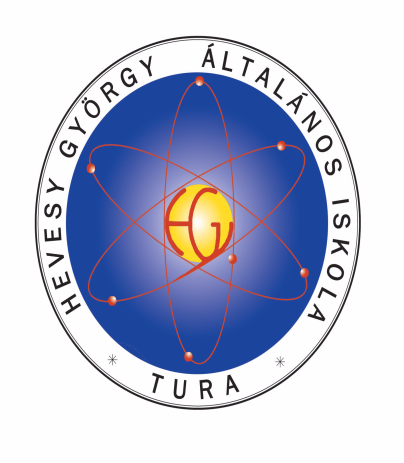 AHevesy György Általános IskolaPedagógiai Programja TARTALOMJEGYZÉK 	A nevelési-oktatási intézmények pedagógiai programjára 
vonatkozó jogszabályi előírások	3A köznevelési törvény alapján elkészített új pedagógiai program bevezetésének ütemezése	4Iskolánkról – bevezető 	6Nevelési Program	9Pedagógiai alapelveink – iskolánk nevelőtestületének pedagógiai hitvallása –	9Az iskolában folyó nevelő és oktató munka céljai, feladatai, eszközei, eljárásai	13A személyiségfejlesztéssel kapcsolatos pedagógiai feladatok	16Iskolai egészségnevelési program	19Az elsősegély-nyújtási alapismeretek elsajátításával kapcsolatos iskolai terv	21Iskolai környezeti nevelési program	23A közösségfejlesztéssel kapcsolatos feladatok	26A személyiségfejlesztés és a közösségfejlesztés feladatainak megvalósítását
 szolgáló tevékenységi rendszer és szervezeti formák	28A pedagógusok helyi intézményi feladatai	46A nevelő-oktató munka ellenőrzési rendszere	50 Az osztályfőnöki munka tartalma, az osztályfőnökök feladatai	54A kiemelt figyelmet igénylő tanulókkal kapcsolatos pedagógiai tevékenység 
helyi rendje	65Az iskola szereplőinek együttműködésével kapcsolatos feladatok – a szülő, 
a tanuló, a pedagógus és az intézmény partner- kapcsolattartásának formái	68A tanulmányok alatti vizsgák szabályai	75Az iskolába jelentkező tanulók felvételének és átvételének elvei	78Helyi tanterv	80Óraszámok	81A tankönyvek és más taneszközök kiválasztásának elvei	87A tanulók tanulmányi munkájának, magatartásának és szorgalmának ellenőrzése, értékelése	88A mindennapos testnevelés, testmozgás megvalósításának módjai	99A NEVELÉSI-OKTATÁSI INTÉZMÉNYEKPEDAGÓGIAI PROGRAMJÁRA VONATKOZÓJOGSZABÁLYI ELŐÍRÁSOKA nemzeti köznevelésről szóló 2011. évi CXC. törvény pedagógiai programmal kapcsolatos rendelkezései;A nevelési-oktatási intézmények működéséről és a köznevelési intézmények névhasználatáról szóló 20/2012. (VIII. 31.) EMMI rendelet pedagógiai programmal kapcsolatos rendelkezései;A Nemzeti alaptanterv kiadásáról, bevezetéséről és alkalmazásáról szóló 110/2012. (VI. 4.) Korm. rendelet pedagógiai programmal, helyi tantervvel kapcsolatos rendelkezései;Melléklet a 110/2012. (VI. 4.) Korm. Rendelethez Nemzeti alaptanterv 1. rész: Az iskolai nevelő-oktató munka tartalmi szabályozása és szabályozási szintjei: I.2. A NAT, a kerettantervek és a helyi szintű szabályozás;A KÖZNEVELÉSI TÖRVÉNY ALAPJÁN ELKÉSZÍTETT ÚJ PEDAGÓGIAI PROGRAM BEVEZETÉSÉNEK ÜTEMEZÉSEAz elkövetkező években az általános iskolákban a nevelő-oktató munka két pedagógiai program és két helyi tanterv szerint folyik majd, hiszen a köznevelési törvény előírása szerint az iskola a pedagógiai programját vagy annak módosítását a jóváhagyást követő tanévtől felmenő rendszerben vezetheti be,illetve a Nemzeti alaptanterv bevezetéséről szóló rendelet szabályozása alapján a 2012-ben kiadott NAT 2013. szeptember 1-jén az első, az ötödik és a kilencedik évfolyamon – majd ezt követően minden tanévben felmenő rendszerben – kerül bevezetésre.Ezért 2013. szeptember 1-jétől:az első, az ötödik és a kilencedik évfolyamon az iskolai nevelés és oktatás a most felülvizsgált és módosított pedagógiai program és helyi tanterv szerint folyik majd;míg a többi évfolyamon a jelenleg is hatályos pedagógiai program és helyi tanterv szerint kell majd megszervezniük nevelő-oktató munkájukat.Az egyes évfolyamokon a különféle tantervek szerinti oktatást a következő táblázatban foglaltuk össze:A táblázatban használt jelölések az alábbi pedagógiai programokat, illetve tantervi változatokat jelentik:2007 = a 2007-ben felülvizsgált és módosított NAT (202/2007. (VII. 31.) Korm. rendelet a Nemzeti alaptanterv kiadásáról, bevezetéséről és alkalmazásáról szóló 243/2003. (XII. 17.) Korm. rendelet módosításáról) alapján elfogadott – jelenleg is használt – pedagógiai program és helyi tanterv.2013 = a 2013. március 31-ig felülvizsgált és módosított NAT, a köznevelési törvény, illetve a 2012-ben kiadott új kerettantervek alapján elkészített 2013. szeptemberétől érvényes pedagógiai program és helyi tanterv.A Pedagógiai Program, a Szervezeti- és Működési Szabályzat, illetve a Házirend egy-egy példánya a következő személyeknél, illetve intézményeknél tekinthető meg:az iskola honlapján;az iskola fenntartójánál;az iskola irattárában;az iskola könyvtárában;az iskola nevelői szobájában;az iskola igazgatójánál.Mottó: "Az iskola dolga,	hogy megtaníttassa velünk, hogyan kell tanulni,	hogy felkeltse a tudás iránti étvágyunkat,	hogy megtanítson bennünket a jól végzett munka örömére	és az alkotás izgalmára,	hogy megtanítson szeretni, amit csinálunk,	és hogy segítsen megtalálni azt, amit szeretünk csinálni."						(Szent-Györgyi Albert)ISKOLÁNKRÓLAz intézmény bemutatása Jogi státuszAz iskola neve: Turai Hevesy György Általános IskolaSzékhelye: 2194 Tura, Hevesy utca 1.Telefon: 06 28 / 580-220Fax: 06 28/580-221E-mail: hevesyiskola.tura@gmail.comHonlap: www.hevesyiskola.huOM azonosítója: 032381Telephelyei: Tabán úti iskola: 2194 Tura, Tabán út 43.Telefon: 06 28 / 466-045Park úti iskola: 2194 Tura, Park út 38.Telefon: 06 28 / 466-025Iskola utcai iskola: 2194 Tura, Iskola utca 5.Telefon: 06 28 / 466-009Iskolánk története	Tura középkori, törökkori iskolatörténetének nincsenek fennmaradt dokumentumai. Az 1686-os török megszállás alóli felszabadító háború után visszaköltözött lakosság folyamatosan szaporodott és gyarapodott.	A helyiek kérésére – a História Domus adatai szerint – 1702-ben küldött a váci püspök papot és tanítót a faluba; az utóbbi nevét nem tudjuk.	A legelső, már tanítás céljára is készült épület a Tabán úti ún. „kántoriskola”, ahol a kántortanító lakásán kívül egy tanterem is volt. Minden bizonnyal itt dolgozott az első ismert nevű pedagógus (Zsámboki István 1716), akit a tanítódinasztiát alapító Murányi János követett.	Az egy teremben 40-60 gyerek zsúfolódott össze és osztatlan oktatás folyt. Nagyjából ez maradt a helyzet a 20. század elejéig, holott több iskolaépület is épült, de közben a tanulók létszáma is nőtt a község lakóinak gyarapodása következtében.
1804-ben építettek először új tantermet, majd különálló épülettel bővítették a Tabán úti intézményt (1883). 1913-ban már 800 gyerek tanult 8 osztályban az egyház által fenntartott iskolában. Ekkor nyílt meg a Községi Elemi Népiskola (igazgató: Lakó Károly) is, egy osztállyal (Kaszinó iskola), amit 1927-ben bővítettek a Zsámboki úti telepen egy új épülettel a Klebelsberg-kurzus idején.	A katolikus és a községi népiskola között egészséges rivalizálás kezdődött, mely csak az államosítás, az iskolák összeolvasztása után szűnt meg. 
Időközben, 1929.szeptemberében, polgári iskola indult 30 tanulóval Nagy Lajos irányítása alatt, mely a környékbeli tanulók igényeit is szolgálta, és 1936-ig működött. 1945-ben rövid ideig újraindult Porpáczy István igazgatásával.	Az uradalom harasztpusztai tanyaközpontjában is nyitottak iskolát 1929-ben a helyi gyerekeknek, mely szintén az államosításig működött.	A 2. világháború után a felső tagozat a Schossberger báró által 1882-ben épített kastélyba költözött. Ekkor már négy párhuzamos osztályba mintegy ezer tanuló járt. Az épületet, annak rossz állapota miatt, 1973-ban hagyták el. Ezt lehetővé tette a Köztársaság úton megépült új iskola, ahol – igaz szűkösen –, elfért az egész felső tagozat.	Közben minőségi változás is történt: 1963-ban Mezőgazdasági Szakközépiskola indult, melynek két év múlva egy öt tantermes épületet emeltek- jelentős társadalmi munkával-, a kastélypark sarkában. Az intézményt, annak 1973-as megszűnéséig Kardoss Imre igazgatta, aki majd harminc évig vezette ezután az általános iskolát.	Jelentős kulturális, művészeti és sporttevékenység folyt, folyik a turai iskolában. Kovács László, Sára Ferenc és Fekete László énekkarai megyei és országos helyezéseket értek el. Pataki Tibor és a Kálna házaspár rajzosai külföldi és hazai pályázatokon értek el sikereket. Megyei és országos versenyek, olimpiák győztesei, helyezettjei voltak Várkonyi József, Varju Mihályné, Köles Ferenc, Lendvai Márton atlétái, tornászai, kézilabdázói. 1964-től Takács Pál szervezésében Galga Expedíció néven szülőföldkutató mozgalom (nyaranként tábor) indult és dolgozik mindmáig.	Több jelentős hagyomány jellemzi a turai iskolát. A farsangi jelmezes mulatság, vetélkedők, tanulmányi és alsós körzeti mesemondó versenyek mellett a legfontosabb az a kitüntetési rendszer, mellyel évről-évre elismerik a tanulásban, közösségi, sport és kulturális munkában legjobban teljesítőket. Az utóbbi időben kiteljesedett a környezetvédő tevékenység is.	2000. október 13-án a turai általános iskola felvette a Nobel-díjas Hevesy György nevét. A világhírű kémikus, a radioaktív nyomjelzés Nobel-díjas felfedezője gyermek - és ifjú korában sokat tartózkodott a turai kastélyban, hiszen édesanyja révén a Schossberger család tagja volt.	Írni kellett volna még a sok-sok szakkörről, a nyári táborokról, a túrákról, a felnőttoktatásról, de most csak ennyi - dióhéjban - a turai iskolák története. Aki többet, részleteket is szeretne megtudni, elolvashatja Cserháti István – Szarvas László : „A turai iskolák története” című könyvét (2002).N E V E L É S I  P R O G R A MPEDAGÓGIAI ALAPELVEINK- iskolánk nevelőtestületének pedagógiai hitvallása -	A Hevesy György Általános Iskolában tanító pedagógusok mindennapi nevelő és oktató munkájukban az alább felsorolt pedagógiai alapelveket szeretnék érvényre juttatni.Iskolánkban olyan légkört kívánunk teremteni, ahol tanulóink otthon érezhetik magukat. 	Ennek keretében:A tanuló személyiségét tiszteletben tartjuk.Figyelembe vesszük, hogy minden egyes ember meg nem ismételhető, pótolhatatlan, senki mással nem helyettesíthető személyiség, akit ezért a minőségért megillet a tisztelet és a megbecsülés. Ebből következően támogatjuk a gyermekek egyéni képességeinek kibontakoztatását. Az ember közösségi lény is, ezért a fiatalokat a felelős állampolgári létre, egymásért vállalt felelősségre, a család, a munka szeretetére és megbecsülésére kell nevelni. Az ember része a természetnek. Korunk egyik legsúlyosabb válsága az ember és a környezet megromlott viszonya. Kötelességünk a természettel szembeni szerénységre, alázatra nevelés. Az ember biológiai és szellemi lény. Ezért iskolánk az értelem fejlesztésével, az oktatással együtt a nevelést, az érzelmi és akarati élet formálását is alapvető feladatának tekinti, csak úgy, mint a testi nevelést. Az ember fejlődő lény, ezért legfontosabb feladatunk a személyiség fejlesztése, adottságainak kibontakoztatása. Az embert sikerek és kudarcok egyaránt érik, meg kell tanulnia ezeket megélni, elviselni és feldolgozni. Az ember személyisége azonban soha sincs készen. Nem lehet ezért kizárólagos cél a siker. A gyerekeket meg kell tanítani arra, hogy az ember több annál, mint amit elér/elérhet az életben.A gyermeket meg kell tanítani a kudarcok, sikertelenségek helyes kezelésére, esetleges indulatainak fékezésére, az agresszió kiküszöbölése érdekében.A gyerekeket bevonjuk iskolai szabadidős tevékenységük megszervezésébe.A tanulók egyéni képességeit az oktatás során figyelembe vesszük.Diákjaink előre megismerhetik a velük szemben támasztott követelményeket, erkölcsi elvárásainkat, így tudhatják, mit várunk el tőlük.Összefoglalva, az elvárások a következők:belső igény a szépre, a jóra és az igazra,mindenki tanuláshoz-, fejlődéshez való jogának tiszteletben tartása,tiszteletteljes, szép beszéd a tanárokkal, a társakkal egyaránt,mindenki testi, lelki egészségének fejlesztése,alapos, rendszeres, pontos munka,a rábízott feladatok lelkiismeretes elvégzése,a Házirend felelős betartása.Minden gyermek számíthat a pedagógusok jóindulatú segítségére tanulmányi munkájában és életének egyéb problémáiban.A gyerekek nevelése elképzelhetetlen a szeretet, az adásvágy és az empátia nélkül. Meg kell érezni, melyik diáknak van éppen szüksége szerető,  személyes beszélgetésre, és melyiknek határozott szigorra. A megalázást viszont minden esetben kerülni kell! Ezt a munkát csak a gyermek és családja minél jobb megismerésével lehet lelkiismeretesen elvégezni.A pedagógus minden pillanatban értéket közvetít. A tanár élete összhangban kell, hogy álljon az általa és az iskola által képviselt értékekkel. Ezért fontos, hogy minden pedagógus pontos, fegyelmezett, alapos munkát végezzen. Ígéreteit megtartsa a diákok és kollégák felé. Konfliktusait emberi módon kezelje.Az iskola életében korrekt emberi kapcsolatok kialakítására törekszünk:tanuló és tanuló,tanuló és nevelő,szülő és nevelő,nevelő és nevelő között.Iskolánkban a tanulók teljes személyiségének fejlesztése, valamint a tanulók korszerű ismereteinek, képességeinek, készségeinek kialakítása és bővítése a legfontosabb pedagógiai feladat. Nevelőink szellemileg, erkölcsileg és testileg egészséges nemzedéket kívánnak nevelni a ránk bízott gyermekekből.Ennek érdekében:a tervszerű nevelő és oktató munka a tanulók alapkészségeit fejleszti, és számukra korszerű, a mindennapi életben hasznosítható, továbbépíthető alapműveltséget nyújt,iskolánk olyan – az emberre, a társadalomra, a művészetekre, a természetre, a tudományokra, a technikára vonatkozó – ismereteket közöl, melyek megalapozzák a tanulók műveltségét, világszemléletét, világképük formálódását és eligazodásukat szűkebb és tágabb környezetükben, az iskola oktató tevékenységének célját a gyermeki személyiség széleskörű fejlesztésében látjuk,fontosnak tartjuk, hogy diákjaink elsajátítsák az egyéni tanulás módszereit,szeretnénk elérni, hogy tanulóink körében a szorgalomnak, a tudásnak és a munkának becsülete legyen,törekszünk a humánumra, az egyén és a közösségek iránti tiszteletre,segítünk diákjainknak észrevenni és értékelni a jót - megelőzni, felismerni a rosszat,törekszünk az emberek közötti érintkezés, a kommunikáció elfogadott normáinak és helyes formáinak kialakítására,szeretnénk tanulóinkat megismertetni nemzeti kultúránk és történelmünk eseményeivel, kiemelkedő személyiségeivel és hagyományaival, hogy mindezek megbecsülése révén tápláljuk a gyermekekben a haza, a szülőföld iránti szeretetet.Iskolánk – elsősorban a szülőkkel ápolt kapcsolatok révén – folyamatosan részt kíván venni lakóhelyünk életében. Ennek érdekében:rendszeres kapcsolatot tartunk a tanulók szüleivel, a családokkal, igyekszünk lehetőséget teremteni arra, hogy iskolánk életéről, tevékenységéről, eredményeiről minél többet megismerhessenek a szülők, valamint városunk érdeklődő polgárai,ápoljuk és bővítjük eddigi kapcsolatainkat a városunkban található óvodákkal, közművelődési intézménnyel, az aszódi tankerület iskoláival,nevelőink fontos feladatnak tartják, hogy iskolánk – eddigi hagyományaihoz híven – továbbra is képviseltesse magát a különféle városi rendezvényeken, illetve a tanulók számára szervezett városi szintű megmozdulások szervezésében és lebonyolításában maga is részt vegyen.Iskolánk minden tanuló számára biztosítani kívánja az esélyegyenlőséget. Ennek érdekébenbiztosítjuk a halmozottan hátrányos helyzetű tanulók számára a képesség-kibontakoztató foglalkozásokat, melyek lehetővé teszik számukra a sikeres integrációt, illetve azt, hogy képesek legyenek megfelelni a sikeres társadalmi beilleszkedés követelményeinek. Eszményeinkben olyan tanuló képe él, aki a közös családi és iskolai nevelés eredményeképpen egyesíti magában az alábbi tulajdonságokat:humánus,erkölcsös,fegyelmezett,művelt,kötelességtudó,érdeklődő, nyitott,kreatív, alkotó,becsüli a szorgalmas tanulást, a munkát,képes a problémák érzékelésére és megoldására, gyakorlatias,képes eligazodni szűkebb és tágabb környezetében,jó eredmények elérésére törekszik (játékban, munkában, tanulásban),van elképzelése a jövőjét illetően,becsüli a tudást,öntevékenyen, aktívan vesz részt a tanulásban,ismeri a tanulás helyes és hatékony módszereit,képes tudását tovább fejleszteni és önállóan ismereteket szerezni,tudását folyamatosan gyarapítja, bővíti,képes az értő olvasásra, gondolatait helyesen és szabatosan tudja megfogalmazni szóban és írásban,a mindennapi életben felhasználható képességekkel rendelkezik, ismeri, tiszteli, óvja, ápolja:nemzeti kultúránkat, történelmünket, anyanyelvünket,a természet, a környezet értékeit,más népek értékeit, hagyományait,az egyetemes kultúra legnagyobb eredményeit,a társadalmilag elfogadott normák szerint viselkedik az emberi és a természeti környezetben,ismeri és alkalmazza a közösségben éléshez szükséges magatartásformákat, ismeri és betartja a különféle közösségek (család, iskola, társadalom) együttélését biztosító szabályokat,ismeri és alkalmazza az emberek közötti érintkezés, a kommunikáció elfogadott formáit és módszereit,viselkedése udvarias,beszéde kulturált,társaival együttműködik,szüleit, nevelőit, társait tiszteli, megbecsüli,képes szeretetet adni és kapni,szereti hazáját, megérti, tiszteletben tartja a sajátjától eltérő nézeteket,szellemileg és testileg egészséges, edzett,egészségesen él,szeret sportolni, mozogni,megjelenése és személyes környezete tiszta, ápolt, gondozott.Tudjuk, hogy e tulajdonságok mindegyikét nem vagyunk képesek kialakítani minden egyes hozzánk járó tanuló személyiségében. Nevelőink mindennapi nevelő és oktató munkája azonban arra irányul, hogy a lehető legtöbb diákunk rendelkezzen végzős korára minél több itt felsorolt személyiségjeggyel.AZ ISKOLÁBAN FOLYÓ NEVELŐ ÉS OKTATÓ MUNKA CÉLJAI, FELADATAI, ESZKÖZEI, ELJÁRÁSAIAz iskolánkban folyó nevelő-oktató munka céljait az általános emberi és a nemzeti értékek tanulókkal történő megismertetése, elfogadtatása és átadása határozza meg.Ehhez a célhoz kívánjuk megadni az alapokat azzal, hogy önmagukat, társadalmi és természeti környezetüket, azok kölcsönhatásait jól ismerő és értő tanítványokat nevelünk. Segítünk abban, hogy mindenki képességeinek megfelelő középiskolát, szakmai képzést találjon, ahol a számára kedvező tevékenység által gazdagíthatja tovább személyiségét és közösségét.Pedagógiai munkánk alapvető feladata, hogy a gyermeki nyitottságra, fogékonyságra, érdeklődésre és aktivitásra építve a személyiségfejlődés szempontjából kiemelten fontos alábbi értékeket tanulóink elsajátítsák, ezek képviselete váljon bennük meggyőződéssé, és határozza meg viselkedésüket, magatartásukat. Az élet tisztelete, védelme. A természeti környezet megóvása. Az állatok és növények védelme, szeretete. Fogékonyság az élő és az élettelen természet szépsége iránt.Az ember testi és lelki egészsége. Az egészség megőrzésének fontossága. Az egészséges és kulturált életmód iránti igény. A testmozgás iránti igény. Az önellátás képességeinek kialakítása (tisztálkodás, öltözködés, étkezés, környezet rendben tartása). Az egészségvédelem (az egészségre káros szokások ismerete, elutasítása; a balesetek megelőzése).Az önismeret, a saját személyiség kibontakoztatásának igénye (önbecsülés, önbizalom). Felelősségvállalás saját sorsának alakításáért (önállóság, kitartás, szorgalom, kreativitás). Nyitottság az élményekre, a tevékenységekre, az esztétikum befogadására és létrehozására.Fogékonyság az emberi kapcsolatokra, a barátságra. Hűség, önzetlenség, megértés, tapintat, őszinteség, egymás elfogadása, udvariasság, figyelmesség.A család tisztelete, a szülők, nagyszülők megbecsülése, szeretete.Kulturált magatartás és kommunikáció a közösségben. Udvariasság, figyelmesség, mások szokásainak és tulajdonának tiszteletben tartása. Fegyelem és önfegyelem. Közösségi érzés, áldozatvállalás. Törekvés az előítélet-mentességre, a konfliktusok kezelésére, készség a megegyezésre.A világ megismerésének igénye. Igény a folyamatos önművelésre, az értékelés és önértékelés, valamint az önálló tanulás képességeinek kialakítására.A szülőföld és Magyarország megismerése, szeretete, megóvása. A nemzeti kultúra ápolása: a nemzeti múlt megismerése, megértése, emlékeinek, hagyományainak, jelképeinek tisztelete, ápolása, megbecsülése. Egészséges nemzeti önbecsülés és hazaszeretet.A kisebbségben élő magyarságért érzett felelősség - és közösségvállalás. A hazánkban élő kisebbségek és más népek, nemzetek jogainak tisztelete, kultúrájuk, hagyományaik tiszteletben tartása.Az alkotmányosság, a törvényesség, az állampolgári jogok tisztelete. Az emberek egyenlőségének elismerése. Az egyetemes emberi jogok tiszteletben tartása. Érdeklődés a társadalmi jelenségek és problémák iránt. Igény a közéletiségre, a közösségi tevékenységekre. Törekvés a demokrácia érvényesítésére.Az iskolánkban folyó nevelő és oktató munka feladata, hogy a felsorolt értékek elsajátítását elősegítse. Ezt szolgálják a nevelési program különböző fejezeteiben később meghatározásra kerülő tanórai és tanórán kívüli nevelési tevékenységek, valamint az e tevékenységekhez kapcsolódó folyamatos értékelés.Nevelési céljaink megvalósítását segítik az iskola pedagógusai által alkalmazott személyiségfejlesztésre irányuló eljárások, nevelési módszerek.Nevelési módszereink két nagy csoportra oszthatóak:Közvetlen (direkt) módszerek azok, amelyeknek alkalmazása során a nevelő közvetlenül, személyes kapcsolat révén hat a tanulóra.Közvetett (indirekt) módszerek azok, amelyekben a nevelő hatás áttételesen, a tanulói közösségen keresztül érvényesül.Iskolánk pedagógusai által alkalmazott közvetlen és közvetett nevelési eljárások:Nevelő és oktató munkánkat akkor tekintjük sikeresnek, haa  szülők többsége a nevelő-oktató munkát eredményesnek tartja,a  tanulóink döntő hányada szeret iskolánkba járni,a  hagyományos tanulmányi és sportversenyeken eredményesen szerepelnek diákjaink,középiskolai központi felvételi vizsgákon diákjaink eredményesen szerepelnek,a  kompetenciamérések eredményei a városi átlagot elérik.A kritériumok teljesítését  statisztikai adatokkal, felmérésekkel kell ellenőrizni 2-3 évente.A SZEMÉLYISÉGFEJLESZTÉSSEL KAPCSOLATOSPEDAGÓGIAI FELADATOKIskolánk nevelő és oktató munkájának alapvető feladata, hogy a tanulók személyiségét a különféle iskolai tevékenységek megszervezésével széleskörűen fejlessze. Ennek érdekében az egész intézményben összehangolt nevelői munkára van szükség.A személyiségfejlesztés nem egy elkülönülő tanóra feladata, hanem komplex, egész, minden cselekedetünkkel, minden tanórán, és minden más iskolai foglalkozáson a tanulóink személyiségét szeretnénk fejleszteni.Tehát a személyiségfejlesztés általános nevelési feladat, amely a tanuló életkori és egyéni jellemzőinek megismerése alapján, tervszerűen kialakított nevelési rendszerrel történik, amely az iskolai nevelési-oktatási célokból közvetlenül következik. Az óvodával ápolt jó kapcsolatnak köszönhetően az elsős tanító a beiratkozott gyermekekről információkkal rendelkezik. Az óvodával való együttműködésünk hozzájárul ahhoz, hogy az első napoktól kezdve tudomásunk legyen az egyéni adottságokról, a várható nehézségekről. Figyelembe vesszük a szociális hátteret, a kulturális indíttatást. Együttműködünk a családdal, hogy minél pontosabb képet kapjunk a tanuló fejlődéséről.Biztosítjuk az egyéni haladási tempót, ahol szükséges, szervezünk fejlesztő foglalkozást, korrepetálást, felzárkóztatást, illetve szakemberhez irányítjuk a családot (orvos, nevelési tanácsadó, családsegítő, tanulási képességvizsgáló). A tehetséges, jó képességű tanulót is differenciált, egyéni bánásmódban részesítjük.Az alsó tagozatban fokozatosan kialakítjuk a helyes tanulási szokásokat. Teret adunk a mozgás iránti igénynek, a játéknak. Értékelésnél figyelembe vesszük az egyéni képességeket. A felső tagozatban egyre inkább előtérbe kerül az önismeret fejlesztése. Az 5-6. évfolyamos diákok gondolkodása erősen kötődik az érzékeléshez, tapasztaláshoz. A 7-8. évfolyamos tanulók fogékonyabbak az absztrakcióra, az analitikus gondolkodásra.A nevelés célja, hogy a diákok személyisége helyes irányban fejlődjön, alakuljon. E munka során egyes tulajdonságokat erősíteni kell, míg másokat háttérbe szorítani. A nevelő előtt mindig ott lebeg egy személyiségideál, amit igyekszik mind jobban megközelíttetni diákjaival a nevelés során. Természetesen ez az ideál diákonként más és más. Minden gyermekben más értéket lehet felfedezni, mást kell kibontakoztatni. Így az általános emberi értékeken túl mindig szem előtt kell tartani a csak arra a gyermekre, fiatalra jellemző értékeket is. Így alakul ki egy személyes nevelési ideál, amely felé a nevelésnek tartania kell.Az emberi személyiség kialakulása a gyermekkortól kezdve a kamaszkoron át az ifjú korig hosszú folyamat. Minden kornak megvan a maga jellemzője mind érdeklődésben, mind emberi példákban, mind olyan értékekben, amelyre érzékeny, harmonikus személyiség kialakításának nélkülözhetetlen feltétele a belső harmónia, az egészséges lelki élet fejlesztése.Tanulóink személyiségfejlesztésével kapcsolatos feladataink:A tanulók erkölcsi neveléseFeladata: Az alapvető erkölcsi értékek megismertetése, tudatosítása és meggyőződéssé alakítása:a megbízhatóság, az őszinteség, a becsületesség, a tisztesség;a felelősségvállalás, együttérzés másokkal, a „másság” elfogadása.A konfliktuskezelés készségének fejlesztése, kudarctűrés.Mások tulajdonának tiszteletben tartása,önismeretre törekvés, az önnevelés igénye, önmagunk vállalása.A társadalmi együttélés – a viselkedésbeli kulturáltság: udvariasság, illem, figyelmesség, segítőkészség, tisztelet, tolerancia a társak és felnőttek iránt, a család, a szülők szeretete, tisztelete. Hangsúlyt kell helyezni a közelmúlt viharos történelmi eseményeinek etikai alapú megítélésére, a XX. századi totális diktatúrák lélektelen, emberellenes voltának sokoldalú bemutatására, különös tekintettel a társadalomtudományi és művészeti tantárgyak oktatása terén.A tanulók értelmi neveléseFeladata: Az értelmi képességek, illetve az önálló ismeretszerzéshez szükséges képességek kialakítása, fejlesztése. A világ megismerésére való törekvés igényének kialakítása. A problémamegoldó (értelmes, kreatív, kritikai) gondolkodás kialakítása, fejlesztése. Az információ értelmezése és feldolgozása (az adatok minőségi szűrése).A tanulók közösségi (társas kapcsolatokra felkészítő) neveléseFeladata: Az emberi együttélés szabályainak megismertetése. A társas kapcsolatok fontosságának tudatosítása, az együttműködési készség kialakítása. A kulturált magatartás és kommunikáció elsajátítása.A tanulók érzelmi (emocionális) neveléseFeladata: Az élő és élettelen környezet jelenségeire, a tanulók közösségeire és önmagukra irányuló helyes, cselekvésre és aktivitásra késztető érzelmek kialakítása.A tanulók akarati neveléseFeladata: Az önismeret, a tanulók saját személyiségének kibontakoztatására vonatkozó igény felébresztése. A kitartás, a szorgalom, a céltudatosság, az elkötelezettség kialakítása.A tanulók nemzeti öntudat, hazafias neveléseFeladata: A szülőhely és a haza múltjának és jelenének megismertetése. A nemzeti hagyományok, a nemzeti kultúra megismertetése, emlékeinek tisztelete, ápolása, megbecsülése. A hazaszeretet érzésének felébresztése.A tanulók ismerjék meg nemzeti, népi kultúránk értékeit, hagyományait. Tanulmányozzák a jeles magyar történelmi személyiségek, tudósok, feltalálók, művészek, írók, költők, sportolók munkásságát, ugyanakkor legyenek képesek azon alkotók helyes etikai alapú megítélésére is, akik elfogadhatatlan politikai és morális szerepvállalásuk révén – akár passzívan, akár tevőleges cselekvések során – az embertelen eszmék és gyakorlat szolgálatába álltak, idegen elnyomó hatalmak érdekeit szolgálták ki. Sajátítsák el azokat az ismereteket, gyakorolják azokat az egyéni és közösségi tevékenységeket, amelyek megalapozzák az otthon, a lakóhely, a szülőföld, a haza és népei megismerését, megbecsülését. Alakuljon ki bennük a közösséghez tartozás, a hazaszeretet érzése, és az a felismerés, hogy szükség esetén Magyarország védelme minden állampolgár kötelessége. Európa a magyarság tágabb hazája, ezért magyarságtudatukat megőrizve ismerjék meg történelmét, sokszínű kultúráját. Tájékozódjanak az egyetemes emberi civilizáció kiemelkedő eredményeiről, nehézségeiről és az ezeket kezelő nemzetközi együttműködési formákról. A nemzeti öntudat egészséges voltától idegen mindenféle nacionalizmus – így a nemzetiségek, a vallási-nyelvi etnikumok történelem- és jelenformáló szerepének és államalkotó létük elismerésének az iskolai nevelés-oktatatás egészében evidenciának kell lennie.   A tanulók állampolgárságra, demokráciára neveléseFeladata: Az alapvető állampolgári jogok és kötelességek megismertetése. Az érdeklődés felkeltése a társadalmi jelenségek és problémák iránt. Igény kialakítása a közösségi tevékenységekre, az iskolai és a helyi közéletben való részvételre.A demokratikus jogállam, a jog uralmára épülő közélet működésének alapja az állampolgári részvétel, amely erősíti a nemzeti öntudatot és kohéziót, összhangot teremt az egyéni célok és a közjó között. Ezt a cselekvő állampolgári magatartást a törvénytisztelet, az együttélés szabályainak betartása, az emberi méltóság és az emberi jogok tisztelete, az erőszakmentesség, a méltányosság jellemzi. A felelős, hazájáért cselekedni akaró és tudó állampolgárrá nevelésnek szerves része a demokratikus jogállam és a nemzeti függetlenség (szuverenitás) ellen fellépő törekvések felismerése, és annak megértetése, hogy a diktatúrák elleni küzdelem minden korban elsődleges állampolgári kötelezettség, hiszen a jogtiprásból sohasem születhet jog. Ennek alapján kell a XX. századi totális diktatúrák jellemzőit is feldolgozni, feltárva e rendszerek emberiesség ellen elkövetett soha el nem évülő bűntetteit is.  Az iskola megteremti annak lehetőségét, hogy a tanulók megismerjék a főbb állampolgári jogokat és kötelezettségeket, és ennek keretében biztosítja a honvédelmi nevelést. A részvétel a közügyekben megkívánja a kreatív, önálló kritikai gondolkodás, az elemzőképesség és a vitakultúra fejlesztését. A felelősség, az önálló cselekvés, a megbízhatóság, a kölcsönös elfogadás elsajátítását hatékonyan támogatják a tanulók tevékeny részvételére építő tanítás- és tanulásszervezési eljárások. Az iskola minden évfolyamán fontos feladat – az életkori sajátosságok és egyéb specifikációk mentén – Magyarország Alaptörvényének, különösen a Nemzeti Hitvallásban és az Alapvetésben foglaltak megismertetése.  A tanulók munkára neveléseFeladata: Az emberek által végzett munka fontosságának tudatosítása. A tanulók önellátására és környezetük rendben tartására irányuló tevékenységek gyakoroltatása.A tanulók esztétikai neveléseFeladata: A szépség iránti fogékonyság kialakítása, az ízlés fejlesztése. Az emberi környezet esztétikuma iránti igény felébresztése. A szabatos fogalmazás, a szépírás, az igényes és gondos munka kialakításának fejlesztése. Öltözetük gondozásához, megbecsüléséhez és védelméhez szükséges képességek kialakítása, fejlesztése. Az öltözködés, az ápoltság fontossága, a jó megjelenés ízléses és egyszerű formáinak kialakítása. A tanulók környezettudatos nevelése Feladata: A tanulók megtanítása a környezettel való tudatos együttélésre, a környezetbarát életvitelre. A környezetkultúra kialakítása, a környezet okos és mértéktartó igénybevétele, a védelem és fejlesztés egysége. A felnövekvő nemzedéknek ismernie és becsülnie kell az életformák gazdag változatosságát a természetben és a kultúrában. Meg kell tanulnia, hogy az erőforrásokat tudatosan, takarékosan és felelősségteljesen, megújulási képességükre tekintettel használja. A természettudományi oktatás és nevelés terén a tanulók empirikus tapasztalataira épülő és életkori sajátosságaikhoz, igényeikhez adekvát módon kapcsolódó ismeretátadás a természettudományos és műszaki életpályákra való szocializáció sikerességének záloga. Stratégiai cél, hogy a természet és a környezet ismeretén és szeretetén alapuló környezetkímélő, értékvédő, a fenntarthatóság mellett elkötelezett magatartás váljék meghatározóvá a tanulók számára. Olyan magatartás határozza meg a tanulók viszonyát az ember életteréül szolgáló környezethez, annak fenntartható megóvásához és fejlesztéséhez, melynek tudásbázisa nem kizárólagosan a rendszerszerűség, az alapelvek és kulcsfogalmak merev struktúrájára épül, hanem elsősorban a különféle összefüggésekre alapozott és begyakorolt természettudományos és műszaki műveltség mindennapi életben és a munka világában való hatékony alkalmazhatóságához. A természettudományos oktatás-nevelés, a műszaki életpályára való szocializáció és a környezeti nevelés terén a jelenben folyó kutatások folyamatai alapvető jellegű ismeretének és a nem hagyományos oktatásszervezési módszerek területének egyre nagyobb szerepet kell biztosítani.    A tanulók egészséges életmódra történő neveléseFeladata: A tanulók testi képességeinek fejlesztése, a testmozgás iránti igény felkeltése. Egészséges, edzett személyiség kialakítása. Az egészséges életmód és az egészségvédelem fontosságának tudatosítása, az egészséges életmód iránti igény kialakítása. Feladat, hogy a családdal együttműködve felkészítsük a tanulókat az önállóságra, a betegség-megelőzésre, továbbá a szabályok betartására a közlekedésben, a testi higiénében, a veszélyes körülmények és anyagok felismerésében, a váratlan helyzetek kezelésében.Tudatosítanunk kell a tanulókban, hogy egyik legfőbb értékünk az egészség, fontos annak védelme, ápolása. E folyamatban lényeges szerepet kap a helyes táplálkozás- és mozgáskultúra kialakítása, az egészségkárosító tényezők elutasítása, a megelőzés fontosságának felismerése. A mentálhigiénés problémák kezelése és megoldása, a családi értékek megőrzésére való törekvés a tanulók fejlesztésének állandó elemei. A nevelés lehetőséget nyújt a testi képességek fejlesztésén túl a lelki élet alakítására, jellemformálásra, akaraterő, küzdeni tudás fejlesztésére, a helyes önértékelésre, a kudarcélmény leküzdésére. Az egészséges életmódra nevelés hozzásegít az egészséges testi és lelki állapot örömteli megéléséhez. Láttatni kell a diákokkal, hogy a fizikai erőnlét, a fittség – a test egészsége és jóléte – elválaszthatatlan a lelki egyensúlytól, a lélek egészségétől. A rendszeres testnevelés és sporttevékenység révén könnyebb elviselni a stresszt, a fizikai, lelki és szellemi terheléseket. A testi és a lelki egészség harmonikusan együttható fejlesztése és megőrzése a tanulók élethosszig tartó, egészségtudatos, fizikailag aktív életvezetésre történő szocializálásának célját szolgálja, melyhez szorosan kapcsolódik a tehetséggondozás és a motoros műveltség eszközeivel való személyiségfejlesztés is. Az egészségfejlesztés és -megőrzés ösztönző erővel kell, hogy bírjon az egészségközpontú tevékenységrendszerek tudatos kialakítására és fenntartására. A tanulókat ösztönözni kell arra, hogy legyen igényük a helyes táplálkozásra, a mozgásra, a stressz- és feszültségoldás különféle ismereteinek elsajátítására, módszereinek alkalmazására. Legyenek képesek lelki egyensúlyuk megóvására, társas viselkedésük szabályozására, a konfliktusok kezelésére.  Motiválni és segíteni kell a tanulókat a káros függőségekhez vezető szokások kialakulásának megelőzésében. Nélkülözhetetlen szerepet tölt be a mozgástanulás a tanulók saját testképének megismerésében és a testtudat kialakításában. Mindennek sikere nagyban függ az komplex intézményi mozgásprogram elméleti és gyakorlati minőségétől.   Gazdasági és pénzügyi nevelésA felnövekvő nemzedéknek hasznosítható ismeretekkel kell rendelkeznie a világgazdaság, a nemzetgazdaság, a vállalkozások és a háztartások életét meghatározó gazdasági-pénzügyi intézményekről és folyamatokról. Cél, hogy a tanulók ismerjék fel saját felelősségüket az értékteremtő munka, a javakkal való ésszerű gazdálkodás, a pénz világa és a fogyasztás területén. Tudják mérlegelni döntéseik közvetlen és közvetett következményeit és kockázatát.Lássák világosan rövid és hosszú távú céljaik, valamint az erőforrások kapcsolatát, az egyéni és közösségi érdekek összefüggését, egymásrautaltságát. Ennek érdekében a köznevelési intézmény biztosítja a pénzügyi rendszer alapismereteire vonatkozó pénzügyi szabályok, a banki tranzakciókkal kapcsolatos minimális ismeretek és a fogyasztóvédelmi jogok tanítását. A fenntarthatóság gazdasági-üzleti világban értelmezhető vonatkozásai olyan fejlődési folyamatot feltételeznek, mely az önfenntartó mechanizmusok, a megújuló erőforrások révén nem csak a természettudományi műveltségterülethez, hanem a testi-lelki egészség céljaihoz is kapcsolódnak az iskolai nevelés-oktatás területén. Médiatudatosságra nevelésCél, hogy a tanulók a mediatizált, globális nyilvánosság felelős résztvevőivé váljanak: értsék az új és a hagyományos médiumok nyelvét. A médiatudatosságra nevelés az értelmező, kritikai beállítódás kialakítása és tevékenység-központúsága révén felkészít a demokrácia részvételi kultúrájára és a médiumoktól is befolyásolt mindennapi élet értelmes és értékelvű megszervezésére, tudatos alakítására. A tanulók megismerkednek a média működésével és hatásmechanizmusaival, a média és a társadalom közötti kölcsönös kapcsolatokkal, a valóságos és a virtuális, a nyilvános és a bizalmas érintkezés megkülönböztetésének módjával, valamint e különbségek és az említett médiajellemzők jogi és etikai jelentőségével.Az önismeret és a társas kultúra fejlesztéseAz önismeret – mint a személyes tapasztalatok és a megszerzett ismeretek tudatosításán alapuló, fejlődő és fejleszthető képesség – a társas kapcsolati kultúra alapja. Elő kell segíteni a tanuló kedvező szellemi fejlődését, készségeinek optimális alakulását, tudásának és kompetenciáinak kifejezésre jutását, s valamennyi tudásterület megfelelő kiművelését. Hozzá kell segíteni, hogy képessé váljék érzelmeinek hiteles kifejezésére, a mások helyzetébe történő beleélés képességének az empátiának a fejlődésére, valamint a kölcsönös elfogadásra. Ahhoz, hogy az oktatási és nevelési folyamatban résztvevő tanulók, az elsajátított készségekre és tudásra támaszkodva énképükben is gazdagodjanak, a tanítás-tanulás egész folyamatában támogatást igényelnek ahhoz, hogy tudatosuljon, a saját/egyéni fejlődésüket, sorsukat és életpályájukat maguk tudják alakítani. A megalapozott önismeret hozzájárul a kulturált egyéni és közösségi élethez, mások megértéséhez és tiszteletéhez, a szeretetteljes emberi kapcsolatok kialakításához. Családi életre nevelésA család kiemelkedő jelentőségű a gyerekek, fiatalok erkölcsi érzékének, szeretetkapcsolatainak, önismeretének, testi és lelki egészségének alakításában. A szűkebb és tágabb környezet változásai, az értékrendben jelentkező átrendeződések, a családok egy részének működésében bekövetkező zavarok szükségessé teszik a családi életre nevelés beemelését az iskolai életbe. A felkészítés a családi életre segítséget nyújt a gyermekeknek és fiataloknak a felelős párkapcsolatok kialakításában, ismereteket közvetít a családi életükben felmerülő konfliktusok kezeléséről.Kitüntetett feladata az intézménynek így a harmonikus családi minták közvetítése, a családi közösségek megbecsülése.Feladata: Tudatosítani kell a tanulókban a családi munkamegosztás szükségességét, a családi hagyományok, ünnepek ápolásának fontosságát, a szülők iránti szeretetet, az egymás iránti tolerancia, felelősségtudat fontosságát. Az iskolában foglalkozni kell a szexuális kultúra kérdéseivel is.ISKOLAI EGÉSZSÉGNEVELÉSI PROGRAMAz iskola egészségnevelési tevékenységei:A tanulók korszerű ismereteket és az azok gyakorlásához szükséges készségeket, jártasságokat szerezzenek egészségük megőrzése és védelme érdekében:az életkorral járó biológiai, pszicho-higiénés tennivalókat,az egészséges életvitelhez szükséges képességek fejlesztésének módjait,a rendszeres fizikai aktivitás egészségmegőrzésben játszott szerepét,az egészségtudatos léthez tartozó egyénileg kialakított mozgásprogram fittség megőrzése szempontjából való fontosságát,az egészségre káros szokások biológiai – élettani – pszichés összetevőit (alkoholfogyasztás, dohányzás, inaktív életmód, helytelen táplálkozás, drogfogyasztás),a stressz- és feszültségoldó gyakorlatok szerepe a testi-lelki kiegyensúlyozottság elérésében,a társas kapcsolatok egészségi-etikai kérdéseit.Tanulóinknak bemutatjuk és gyakoroltatjuk velük az egészséges életmódra késztető tevékenységi formákat, az egészségbarát viselkedésformákat.Annak tudatosítása a tanulókban, hogy az élethossziglani öntevékeny testedzés, az önálló sportolás és a motoros önkifejezés fontos eszköze a személyiség fejlesztésének és a lelki egészség megőrzésének. A saját testkép megismerése és a testtudat kialakítása a tanulókban az egészségtudatos, az egészség-megőrzést preferáló magatartás fontos része. A stressz- és feszültségoldás alapvető fontossága az interperszonális kapcsolatok kezelésében. Annak tudatosítása, hogy az egészségtudatos magatartásra szocializálásnak szerves része a lelki egészség erősítése és fejlesztése, a szükséges prevenciós folyamatok és tevékenységek kialakítása.   A tanulók az életkoruknak megfelelő szinten – a tanórai és a tanórán kívüli tevékenységek keretében – foglalkoznak az egészségmegőrzés szempontjából legfontosabb ismeretekkel:a táplálkozás kérdéseivel,az alkohol- és kábítószer fogyasztása, a dohányzás káros hatásai a szervezetre,a családi és kortárskapcsolatok, a környezet védelme,az aktív életmód, a sport,a személyes higiénia,az elsősegély-nyújtás alapismeretei,a nemi fejlődés területén.Az egészségnevelés az iskola minden pedagógusának, illetve minden tanórai és tanórán kívüli foglalkozás feladata.Az iskolai egészségnevelést elsősorban a következő tevékenységformák szolgálják:a mindennapi testedzés lehetőségének biztosítása: testnevelés órák; játékos, egészségfejlesztő testmozgás az első-negyedik évfolyamon; az iskolai sportkör foglalkozásai; tömegsport foglalkozások. a helyi tantervben szereplő környezetismeret, biológia, technika tantárgyak tananyagaiaz ötödik-nyolcadik évfolyamon az osztályfőnöki órák tanóráin feldolgozott ismeretek;évente egészségvédelemmel, helyes táplálkozással, fogápolással, elsősegély-nyújtással, drog-prevencióval, serdülőkori mentálhigiénés témával foglalkozó egy projektnap (témanap) szervezése az alsó, felső és egy projekthét (témahét) szervezése a felső tagozatos tanulók számára;az egészségnevelést szolgáló egyéb (tanórán kívüli) foglalkozások: szakkörök;minden tanévben osztályonként egy-egy gyalog- vagy kerékpártúra szervezése; az iskolai egészségügyi szolgálat (iskolaorvos, védőnő) segítségének igénybe vételeévente egy alkalommal az ötödik-nyolcadik évfolyamon egy-egy osztályfőnöki óra megtartásában;a tanulók egészségügyi és higiéniai szűrővizsgálatának megszervezésében. (A tanulóknak évenként legalább egyszer fogászati, szemészeti és általános szűrővizsgálaton kell részt venniük.)AZ ELSŐSEGÉLY-NYÚJTÁSI ALAPISMERETEK ELSAJÁTÍTÁSÁVAL KAPCSOLATOS ISKOLAI TERVAz elsősegély-nyújtási alapismeretek elsajátításának célja, hogy a tanulókismerjék meg az elsősegélynyújtás fogalmát;ismerjék meg az élettannal, anatómiával kapcsolatos legfontosabb alapfogalmakat.ismerjék fel a vészhelyzeteket;tudják a leggyakrabban előforduló sérülések élettani hátterét, várható következményeit;sajátítsák el a legalapvetőbb elsősegély-nyújtási módokat;ismerkedjenek meg a mentőszolgálat felépítésével és működésével;sajátítsák el, mikor és hogyan kell mentőt hívni.Az elsősegély-nyújtási alapismeretek elsajátításával kapcsolatos kiemelt feladatok:a tanulók korszerű ismeretekkel és az azok gyakorlásához szükséges készségekkel és jártasságokkal rendelkezzenek elsősegély-nyújtási alapismeretek területén;a tanulóknak bemutatjuk és gyakoroltatjuk velük az elsősegély-nyújtás alapismereteit;a tanulók az életkoruknak megfelelő szinten – a tanórai és a tanórán kívüli (egyéb) foglalkozások keretében – foglalkoznak az elsősegély-nyújtással kapcsolatos legfontosabb alapismeretekkel.Az elsősegély-nyújtási alapismeretek elsajátításával kapcsolatos feladatok megvalósításának elősegítése érdekébentanulóinknak elsősegély-nyújtással kapcsolatos programot szervezünk iskolánkban;támogatjuk a pedagógusok részvételét 30 órás, elsősegély-nyújtási ismeretekkel foglalkozó továbbképzésen.Az elsősegély-nyújtási alapismeretek elsajátítását elsősorban a következő tevékenységformák szolgálják:a helyi tantervben szereplő alábbi tantárgyak tananyagaihoz kapcsolódó alábbi ismeretek:az ötödik-nyolcadik évfolyamon az osztályfőnöki órák tanóráin feldolgozott elsősegély-nyújtási ismeretek: teendők közlekedési baleset során, segítségnyújtás baleseteknél; a mentőszolgálat felépítése és működése; a mentők hívásának helyes módja. Az egészségnevelést szolgáló egyéb (tanórán kívüli) foglalkozások: minden évben egy alkalommal elsősegély-nyújtási bemutatót szervezünk a 7. évfolyamos tanulóknak. az Országos Mentőszolgálat, Magyar Ifjúsági Vöröskereszt vagy az Ifjúsági Elsősegélynyújtók Országos Egyesületének bevonásával.KOMPLEX INTÉZMÉNYI MOZGÁSPROGRAMEgészséges életmód-tréningek épüljenek be a kötelező iskolai programokba (sport- és egészségnap, részvétel a különféle helyi szervezésű fittségi és más sportprogramokon).A mozgásos tevékenységek a tantárgyi jellegnek és az életkori sajátosságoknak megfelelően épüljenek be az óratervi órákba. Az egész napos iskolai (szabadidős), napközis és tanulószobai foglalkozásokon a foglalkozási programban (tervben) foglaltak szerint, míg a különféle szabadidős tevékenységekben azok időkeretének minimum 40 %-a erejéig a testmozgás különféle formái domináljanak a tematikai-tárgyi jelleghez igazodóan.     Az egyéb foglalkozásokon – a tantárgyfelosztás keretei között – nagyobb időkeretben és változatosabb programok keretében képviseltessék magukat a sportfoglalkozások (tömegsport, sportszakkör, sportkör stb.). Az éves munkatervben a szorgalmi időszak minden hónapjához – az évszak sajátosságainak megfelelően (pl. tél – korcsolyázás) – legyen egy-egy kiemelt mozgásos tevékenység rendelve, mely az iskolai szabadidős és napközis időkeretben szervezett tevékenységek kiemelt iránya legyen.  Az intézmény horizontális kapcsolatrendszerének keretében az iskolai sportegyesülettel illetve a településen működő más sporttevékenységgel foglalkozó társadalmi szervezetekkel, továbbá az iskolai működést támogatni hivatott alapítvánnyal alakuljon ki stratégiai együttműködés az iskola tanulóinak mozgáskultúráját fejleszteni hivatott programok támogatása céljából.       A tanulmányi kirándulások és programok egyik központi eleme legyen a mozgás és az egészségtudatos életmódra nevelés. A felső tagozat osztályfőnöki foglalkozásain tematikus program kerüljön kidolgozásra a testmozgás propagálására, amely életvezetési tanácsokat is foglaljon magába. Az uniós és a központi költségvetési források kimerítésével, az ezekre épülő anyagi alapokra támaszkodva a legkülönfélébb sportprogramok kerüljenek megszervezésre. A tanulók fizikai állapotának méréséből fakadó tapasztalatok értékelése alapján a szabadidős és sporttevékenységek terén a mozgásprogramok tartalmára készüljön minden tanévben javaslat. A komplex intézményi mozgásprogram adott tanéve aktualizált feladatterve az éves munkaterv mellékleteként kerül kidolgozásra.         ISKOLAI KÖRNYEZETI NEVELÉSI PROGRAMIskolánkban a környezeti nevelés alapelvei közül az alábbiakat kiemelten kell kezelnünk:fenntartható fejlődés;a kölcsönös függőség, ok-okozati összefüggések;a helyi és globális szintek kapcsolatai, összefüggései;alapvető emberi szükségletek;emberi jogok;elővigyázatosság;biológiai és társadalmi sokféleség;ökológiai lábnyom.Hosszú távú célunk, jövőképünk, hogy környezettudatos állampolgárrá váljanak tanítványaink. Ennek érdekében diákjainkban ki kell alakítani:a környezettudatos magatartást és életvitelt;a személyes felelősségen alapuló környezetkímélő, takarékos magatartást és életvitelt;a környezet (természetes és mesterséges) értékei iránti felelős magatartást, annak megőrzésére irányuló igényt és akaratot;a természeti és épített környezet szeretetét és védelmét, a sokféleség őrzését;a rendszerszemléletet;tudományosan megalapozni a globális összefüggések megértését;az egészséges életmód igényét és elsajátítani az ehhez vezető technikákat, módszereket,projektmunkák megszervezését és elterjesztését a programjaink során.Az iskola környezeti nevelési tevékenységének kiemelt feladatai:a tanulókban a környezettudatos magatartás, a környezetért felelős életvitel elősegítése; a természetet, az embert, az épített és a társadalmi környezetet tisztelő szokásrendszer megalapozása;tanulóinknak bemutatjuk és gyakoroltatjuk velük azokat a környezet megóvásához szükséges képességeket és készségeket, amelyek a természeti és a társadalmi környezet zavartalan működését elősegíthetik;a tanulók az életkoruknak megfelelő szinten – a tanórai és a tanórán kívüli foglalkozások keretében – foglalkoznak a környezet megóvásának szempontjából legfontosabb ismeretekkel:a környezet fogalmával, a földi rendszer egységével,a környezetszennyezés formáival és hatásaival, a környezetvédelem lehetőségeivel, lakóhelyünk természeti értékeivel, lakóhelyünk környezetvédelmi feladataival.A célok eléréséhez szükséges készségek kialakítása, fejlesztése a diákokbanalternatív, problémamegoldó gondolkodás;ökológiai szemlélet, gondolkodásmód;szintetizálás, analizálás;problémaérzékenység, integrált megközelítés;kreativitás;együttműködés, alkalmazkodás, tolerancia és segítő életmód;vitakészség, kritikus véleményalkotás;kommunikáció, médiahasználat;konfliktuskezelés -és megoldás;állampolgári részvétel és cselekvés;értékelés és mérlegelés készsége.A környezeti nevelés az iskola minden pedagógusának minden tanórai és tanórán kívüli feladata.Az iskolai környezeti nevelést elsősorban a következő tevékenységformák szolgálják:a helyi tantervben szereplő környezetismeret, természetismeret, biológia, földrajz, kémia, fizika, technika, egészségtan tantárgyak tananyagai; a helyi tantervben minden tantárgy esetében azonosíthatóak a fenntarthatóságra nevelést célzó elemek;az ötödik-nyolcadik évfolyamon az osztályfőnöki órák tanóráin feldolgozott ismeretek;a környezeti nevelési feladatok összehangolása a szakmai munkaközösségek szintjén;az ökoiskolai kritériumrendszer teljesítése az éves munkatervek alapján;a környezeti nevelést szolgáló egyéb (tanórán kívüli) foglalkozások: minden tanévben osztályonként egy-egy gyalog- vagy kerékpártúra a környékre, a környezeti értékek felfedezésére; az ökoiskola működését támogató DÖNK rendezvények;évente egy környezetvédelemmel, természetvédelemmel foglalkozó projektnap (témanap) szervezése valamely nevezetes nap alkalmából az alsó és a felső tagozatos tanulók számára;zöldfelületek kialakítása és gondozása az iskola területén, az iskolai szobanövények ápolása, gondozása;az iskola dekorációjának összhangja a fenntarthatóságra nevelés céljaival, arculatával;„Madárbarát- kert” cím megtartása a feladatok teljesítésével;évente elem- és papírgyűjtés;a szelektív hulladékgyűjtés folyamatos működése iskolánkban.Környezetvédelmi jeles napokAz iskolánkban hagyományosan a következő jeles napokról tartunk megemlékezéseket, témanapokat az éves munkatervek alapján.Október 4.		- Állatok VilágnapjaMárcius 22.		- A Víz VilágnapjaÁprilis 22.		- A Föld NapjaMájus 10. 		- Madarak és Fák NapjaA KÖZÖSSÉGFEJLESZTÉSSEL KAPCSOLATOS FELADATOKA tanulói személyiség fejlesztésére irányuló nevelő és oktató munka iskolánkban egyrészt a nevelők és a tanulók közvetlen, személyes kapcsolata révén valósul meg, másrészt közvetett módon, a tanulói közösség ráhatásán keresztül érvényesül.A tanulók közösségben, illetve közösség által történő nevelésének megszervezése, irányítása iskolánk nevelő-oktató munkájának alapvető feladata.Célunk, hogy a tanuló:fogadja el a közösség szabályait,közösségi magatartását jellemezze az együttműködés, szolidaritás, empátia,humánum, a másság elfogadása,kapcsolataiban megbízható, becsületes, szavahihető legyen.A tanulói közösségek fejlesztésével kapcsolatos feladataink:A különféle iskolai, tanulói közösségek megszervezése, nevelői irányításaFeladata: Az iskolai élet egyes területeihez (tanórákhoz, tanórán kívüli tevékenységekhez) kapcsolódó tanulói közösségek kialakítása, valamint ezek életének tudatos, tervszerű nevelői fejlesztése.A tanulók életkori fejlettségének figyelembevétele a tanulóközösségek fejlesztésébenFeladata: A tanulói közösségek irányításánál a nevelőknek alkalmazkodniuk kell az életkorral változó közösségi magatartáshoz: a kisgyermek heteronóm – a felnőttek elvárásainak megfelelni akaró – személyiségének lassú átalakulásától az autonóm – önmagát értékelni és irányítani képes – személyiséggé válásáig.Az önkormányzás képességének kialakításaFeladata: A tanulói közösségek fejlesztése során ki kell alakítani a közösségekben, hogy nevelői segítséggel közösen tudjanak maguk elé célt kitűzni, a cél eléréséért összehangolt módon tevékenykedjenek, illetve az elvégzett munkát értékelni tudják.A tanulói közösségek tevékenységének megszervezéseFeladata: A tanulói közösségeket irányító pedagógusok legfontosabb feladata a közösségek tevékenységének tudatos tervezése és folyamatos megszervezése, hiszen a tanulói közösség által történő közvetett nevelés csak akkor érvényesülhet, ha a tanulók a közösség által szervezett tevékenységekbe bekapcsolódnak, azokban aktívan részt vesznek, és ott a közösségi együttéléshez szükséges magatartáshoz és viselkedési formákhoz tapasztalatokat gyűjthetnek.A közösség egyéni arculatának, hagyományainak kialakításaFeladata: A tanulói közösségre jellemző, az összetartozást erősítő erkölcsi, viselkedési normák, formai keretek és tevékenységek rendszeressé válásának kialakítása, ápolása.A SZEMÉLYISÉGFEJLESZTÉS ÉS A KÖZÖSSÉGFEJLESZTÉS FELADATAINAK MEGVALÓSÍTÁSÁT SZOLGÁLÓ TEVÉKENYSÉGI RENDSZER ÉS SZERVEZETI FORMÁKA tanulói személyiség fejlesztésének legfontosabb színtere a hosszabb tanítási-tanulási folyamatba illeszkedő tanítási óra.Az iskola nevelői a tanítási-tanulási folyamat megszervezése során kiemelten fontosnak tartják:a tanulók motiválását, a tanulói aktivitás biztosítását a differenciálást.      A motiválás célja, hogy a gyermekeket tanulásra ösztönözzük, és ezt a tanulási kedvet a tanulás végéig fenn is tartsuk.     A tanítási órák tervezésénél és szervezésénél minden esetben előtérbe helyezzük azokat a módszereket és szervezeti formákat, amelyek a tanulók tevékenykedtetését, vagyis állandó aktivitását biztosítják.	A tanulási tevékenységekben a nyitottságra, fogékonyságra, kreativitásra szoktatjuk a gyerekeket. E munka során ismereteket szereznek, és megtanulják a megszerzett ismeretek sikeres alkalmazását.	A tanítási-tanulási tevékenység közben betartjuk a szemléletesség, fokozatosság elvét, cselekedtetjük a gyerekeket, önállóságra neveljük őket.	A tudás – mint érték és munka – elfogadására, tiszteletére, megbecsülésére nevelünk. Törekszünk az ismeretek megszerzése iránti természetes érdeklődés egyre tudatosabbá tételére. Pozitív érzelmeket ébresztünk a tantárgyi ismeretek, morális tudnivalók iránt. Az ismeretek sokoldalú, a gyakorlat és az elmélet felől történő megközelítését egyaránt segítjük. A tapasztalatszerzéstől a tudatos alkalmazásig a tanulók aktív részvételét, cselekedtetését tartjuk szem előtt. Megláttatjuk az összefüggéseket, felismertetjük a transzformációs lehetőségeket.	A tantárgyi ismeretek elsajátításának legfontosabb színtere a tanulási óra. A tanulók aktív részvétele elengedhetetlen feltétele az ismeretátadási és befogadási folyamatnak.	A tanórán kívüli ismeretszerzésben az önállóság dominál. Fő célja: a tanítási órán szerzett ismeretek gyakorlása, kiegészítése, új szempontból való megközelítése, megtanulása.A tanulás tanítása A tanulás tanítása az iskola alapvető feladata. Minden pedagógus teendője, hogy felkeltse az érdeklődést az iránt, amit tanít, és útbaigazítást adjon a tananyag elsajátításával, szerkezetével, hozzáférésével kapcsolatban. Meg kell tanítania:hogyan alkalmazható a megfigyelés és a tervezett kísérlet módszere; hogyan használhatók a könyvtári és más információforrások; hogyan mozgósíthatók az előzetes ismeretek és tapasztalatok;melyek az egyénre szabott tanulási módszerek; miként működhetnek együtt a tanulók csoportban; hogyan rögzíthetők és hívhatók elő pontosan, szó szerint például szövegek, meghatározások, képletek. Olyan tudást kell kialakítani, amelyet a tanulók új helyzetekben is képesek alkalmazni, a változatok sokoldalú áttekintésével és értékelésével. A tanulás tanításának elengedhetetlen része a tanulás eredményességének, a tanuló testi és szellemi teljesítményeinek lehetőség szerinti növelése és a tudás minőségének értékelése.A tanulás általunk ajánlott lépései:az előző anyagrész átismétlése, a kapcsolódó ismeretek felelevenítésea tanári magyarázat visszaidézésea vázlat átnézésea tankönyv anyagának feldolgozásaa szabályok, törvények, összefüggések megkeresése, megjegyzésea tanultak visszaadása, alkalmazása, írásbeli feladatok megoldásaaz ismeretek bővítése, kiegészítése egyéni vagy szervezett ismeretszerzés útján	Ajánlott tanulási sorrend:a legkönnyebbtől vagy legkedvesebbtől haladás a legnehezebb feléaz írásbeli elkészítését a szóbeli tanulás előzze meg.A tanítási - tanulási tevékenységek köre korcsoportonként1-2. évfolyamAz alsó tagozat első két évében különösen fontos a tanulók között tapasztalható egyéni fejlődésbeli különbségek pedagógiai kezelése.Az anyanyelvi nevelésnek kisiskolás korban is alapvető szerepe van a kulcskompetenciák kialakításában, fejlesztésében, mert erre építve, ezáltal válik lehetővé a kultúra aktív befogadása, a társas-társadalmi érintkezés, az identitás kialakulása, az önálló ismeretszerzés és a tanulás.Az olvasás és írás életkornak megfelelő tudása nélkül elképzelhetetlen a tantárgyakban való továbbhaladás. Az első-második osztályban a tanulók egyedi sajátosságaira tekintettel, differenciáltan kell megszervezni az olvasás-írás tanulásának folyamatát. Segíteni kell a tanulókat abban, hogy a tanulási tevékenységüket fokozatosan növekvő időtartamban legyenek képesek irányítani.Az alsó tagozat első két évében a tanulók között tapasztalható különösen jelentős egyéni fejlődésbeli különbségek pedagógiai kezelése a következők mentén történik:a tanulók fokozatos átvezetése az óvoda játékközpontú cselekvéseiből az iskolai tanulás tevékenységeibe,a tanulók érdeklődésének felkeltése a tanulás iránt, figyelembe véve az életkori és egyéni jellemzőket is,a pedagógus - gyerek kötődés kialakítása, az együttműködés gyakorlása,az iskolai szokásrendszer megismerése, megfigyelése, gyakorlása,a közösség, a környezet iránti figyelem felkeltése,tanulók pozitív motiváltságának biztosítására, önállóságuk fejlesztésére a tanulás folyamatában,az életkori sajátosságoknak megfelelő játékos tevékenységeken keresztül formálódjon és gazdagodjon a tanulók személyisége és gondolkodása,fokozatosság elvének betartása és a tapasztalatokon alapuló megismerési módszerek alkalmazása,minták adása az ismeretszerzéshez, a feladat- és problémamegoldáshoz, a tanulók egyéni tanulási módszereinek és szokásainak megalapozása,lehetőség biztosítása a tehetségek kibontakoztatására és lemaradók felzárkózására,a munkamegosztás kialakítása a közösségen belül,az énkép fejlesztése, önbizalom, magabiztosság, önállóság kialakítása,az olvasási-, írás- és számolási készség megalapozása,a beszédkészség fejlesztése,a tanulás iránti természetes érdeklődés megtartása, növelése,a tanulási részképességek fejlesztése (beszéd, olvasás, figyelem, memória, gondolkodás, logika, önművelés), tanulóink problémamegoldó képességének fejlesztése,a taneszközök használata segítséggel, irányítással,a helyes tanulási szokások kialakítása, gyakorlása,az élővilág felfedezése, szeretete, gondozása,a kötelességtudat, a munkafegyelem megalapozása,a logikai, a kreatív gondolkodás fejlesztése,Az írásbeliség és a szóbeliség egyensúlyára való törekvés; a tanulók egészséges terhelése, érési folyamatuk követése, személyre szóló, fejlesztő értékelésük.A környezet, a körülöttünk lévő világ egyes jelenségeinek empirikus tapasztalatok útján való értékelése. A környezeti nevelés terén törekedni kell a tanórán kívüli környezetben történő megvalósítás bővítésére, a lehetőségek maximális kihasználására (napközis időkeret, iskolán kívüli programok, erdei iskola, tanulmányi kirándulások, pályázati programok stb.). A tanulókat fizikailag aktív, egészségtudatos életmódra, az egészségmegőrzés érdekeit szem előtt tartó életvezetésre szocializáljuk a foglalkozások során.Stressz- és feszültségoldás háttérismereteinek és technikáinak elsajátíttatása a mindennapokban.          3-4 évfolyamDöntően meghatározza a tanuló kortársaival való kapcsolattartásának és iskolai pályafutásának sikerét a nyelviség.Elkezdődik a tudatos nyelvszemlélet kialakulásának folyamata.  Különösen fontos a kulturált nyelvi magatartás megalapozása, a szókincs aktivizálása és gyakoroltatása. Fontos a magyar kultúra hagyományainak megismerése, megszerettetése. Kiemelkedően fontos az önálló tanulás képességének kialakítása. A tanulási szokások, technikák tanulása, információszerzés lehetőségeinek, korlátainak megismerése.Az alsó tagozat harmadik-negyedik évfolyamán meghatározóvá válnak az iskolai teljesítmény-elvárások által meghatározott tanítási-tanulási folyamatok:az énkép, önbizalom, bátorság a közösségben,a felelősségérzet, kötelességtudat fejlesztése,az ellenőrzés rendszeres gyakorlata,egyszerű következtetések megfogalmazása,részleges önállóság a munkavégzésben,az olvasási-, írás-és számolási készség fejlesztése,a szóbeli-és írásbeli kifejezőképesség fejlesztése,a tanulási módszerek megismerése, gyakorlása (vázlatkészítés),a könyvtárhasználat iránti érdeklődés felkeltése,angol vagy német nyelv tanulása,a logikai gondolkodás fejlesztése,a szűkebb környezet élővilágának alaposabb megismerése, gondozásaaz önálló tanulás képességének kialakítása,a tanulási szokások, technikák tanulása, információszerzés lehetőségeinek, korlátainak megismerése,a figyelem, az önértékelő képesség, a kritikai érzék fejlesztése,a kíváncsiságtól és érdeklődéstől motivált tevékenységek segítségével a felelősségtudat, a kitartás, az önállóság fejlesztése, a reális önértékelés megalapozása, szabályok közvetítése a társas közösségekben való részvétel és együttműködés tanulásához, a problémamegoldáshoz, konfliktuskezeléshez, a stressz- és feszültségoldás különféle lehetőségeinek kimerítése a mindennapi nevelési és más közösségi szituációkban komoly eszköz a problémakezelés és a konfliktuskezelés terén éppúgy, mint az interperszonális kapcsolatokban.A fejlesztést a tanító az egyéni sajátosságokra épülő differenciált tanulásszervezéssel és bánásmóddal szolgálja.Az alapvető képességek, készségek, kompetenciák fejlesztésében a tanulói tevékenységekre épít.A motoros fejlesztés eszközei a differenciálás és a motiváció fontos eszközei valamennyi képesség- és készségfejlesztési területen mind a tanórai, mind az egyéb foglalkozások során.Kisiskolás korban a tanulási képesség az érdeklődés, a kíváncsiság és a kompetenciára törekvés által motivált közös és egyéni tanulási tevékenységek keretében: problémahelyzetek megoldásával, kreativitást igénylő érdekes feladatokkal, a már megszerzett tudás szüntelen mozgósításával, új helyzetekben való felhasználásával fejleszthető leginkább. E tevékenységek közben alakulnak a fontos képesség-összetevők (együttműködés, megbízhatóság, sikerek megélése, a kudarcok elviselése, újrakezdés, kitartás, önellenőrzés, értékelés) is. Ezekre egész további életükben szükségük lesz.Szükséges, hogy ne csak a tanító direkt irányítása mellett, hanem egyre inkább függetlenül, önállóan is dolgozni tudjanak.A belépő első idegen nyelv oktatása vonatkozásában a távlati koncepciót arra kell alapozni, hogy a 12. évfolyam végéig – az érettségi vizsga idejére – a B1 szintet elérjék a tanulók a nyelvtudás terén.  Az önálló tanulás képességének megalapozásához az olvasás-szövegértés fejlődésének függvényében néhány elemi tanulási technika tapasztalati megismerése és többszöri kipróbálása, valamint alapvető tanulási szokások kialakítása szükséges.Alapvető fontosságú a környezeti nevelés tanórán kívüli megvalósítása, a tanulókat fizikailag aktív, egészségtudatos életmódra, az egészségmegőrzés érdekeit szem előtt tartó életvezetésre való szocializálása, mely minden foglalkozásban helyet kap. Kulcsfontosságú a stressz- és feszültségoldás háttérismereteinek és technikáinak elsajátíttatása a mindennapokban.          Fontos, hogy biztosított legyen a tanulók számára az alkotás lehetősége, melyben megnyilvánulhat kreativitásuk, fejlődhet kezdeményező és problémamegoldó képességük. Ez lehet az alapja a konstruktív gondolkodásuk kialakulásának, valamint ennek során a tanulók felkészülnek az önálló ismeretszerzésre, az örömet nyújtó egész életen át tartó tanulásra.5-6. évfolyamA felső tagozaton folyó nevelés-oktatás feladata elsősorban a sikeres iskolai tanuláshoz, a tanulási eredményességhez szükséges kulcskompetenciák, képesség együttesek és tudástartalmak megalapozásának folytatása. Különösen nagy hangsúly van a matematikai és az anyanyelvi kompetenciaterületek fejlesztésén. Esélyteremtéssel, felzárkóztatással, tehetséggondozással igyekszünk segíteni a tanulók képességeinek kibontakoztatását. Az esélyegyenlőtlenség, a szegregáció elleni küzdelem, a megkülönböztetés hátrányainak bemutatása és az ellenük való küzdelem az iskolában társadalmi fontosságú. Ennek etikai alapú megközelítése valamennyi tanórai és – a nevelési célzatú foglalkozások között kitüntetett helyen szereplő osztályfőnöki órák mellett – a tanórán kívüli foglalkozásban is elengedhetetlen. A nemzetiségek, a nyelvi-vallási etnikumok iránti megértő, befogadó attitűd, a kultúrtörténeti relevanciájuk, államalkotó jelentőségük bemutatása egyaránt lényeges az ismeretközlésben és a nevelés-oktatás egészén keresztül.        A kompetencia alapú oktatás napjainkban olyan cél, amely alapvetően átalakítja az iskoláról, a tanításról és tanulásról való gondolkodást. A hangsúly a tartalomról a tanulás kompetencia alapú koncepciójára helyeződött át. A cél eléréséhez a tudás alapú társadalom követelményeinek megfelelő, a magasabb szintű és színvonalú foglalkoztatás igényét kielégíteni képes oktatási és képzési rendszerekre van szükség. Ennek fő összetevője az egész életen át tartó tanuláshoz szükséges kulcskompetenciák elsajátítása, amely a személyiség kiteljesítéséhez, a társadalmi beilleszkedéshez és a foglalkoztathatósághoz nélkülözhetetlen. Az ismeretek, alapfogalmak és a rendszerközpontú szemlélet mellett kell megfelelő teret engedni az ezeket nélkülözni nem képes kompetencialapú fejlesztésnek. A kulcskompetencia olyan kompetencia, amely döntő a személyiség kiteljesítése és az egész életen át tartó fejlődés (kulturális tőke), az aktív állampolgári szerepvállalás és beilleszkedés a társadalomba (társadalmi tőke) és a foglalkoztathatóság (emberi tőke) szempontjából.A kritikus készségek, így az alapkészségek elsajátítása az iskolai nevelő-oktató munka fő feladata, melynek keretében:mintákat adunk az ismeretszerzéshez, a feladat- és problémamegoldáshoz, megalapozzuk a tanulók egyéni tanulási módszereit és szokásait, az egészséges életvitel kialakításához gyakorlati jellegű oktatással kívánunk hozzájárulni, mely az egészségmegőrzésnek, a fizikailag aktív és egészségtudatos életvezetésre késztetésnek a komplex intézményi mozgásprogrammal, valamint az egészségnevelési programmal való összhangját képes megjeleníteni a lelki egészség fejlesztésével egyetemben (pl. stressz- és feszültségoldó programok),az önismeret alakításával, a fejlesztő értékelés és önértékelés képességének fejlesztésével, az együttműködés értékének tudatosításával a családban, a társas kapcsolatokban, a barátságban, a csoportban, a személyiség erkölcsi arculatának értelmi és érzelmi alapozásával; helyes magatartásformák megismertetésével és gyakoroltatásával,az egészséges nemzeti öntudat fogalmi elemeinek megismertetésével a közösségfejlesztés céljait is szolgáljuk, de kellő hangsúllyal mutatunk rá a tolerancia fontosságára, a velünk élő nemzetiségek, vallási-nyelvi etnikumok nemzet- és államalkotó szerepére, melynek különös jelentősége van történelem, magyar irodalom, erkölcstan tantárgy terén,a biztonságos szóbeli és írásbeli nyelvhasználat és az alapvető képességek, készségek elsajátításával, a mentális képességek célirányos fejlesztésével, az önálló tanulás és az önművelés alapozásával fokozatosan kialakítjuk, bővítjük az együttműködésre építő kooperatív-interaktív tanulási technikákat és a tanulásszervezési módokat. Az oktatási-nevelési stratégiák megválasztásában kitüntetett szempont:az életkori jellemzők figyelembevétele,az ismeretek tapasztalati megalapozása és az ismeretszerzés deduktív útjának bemutatása,az énkép megismerési folyamatának kezdetei,önállóság, szolidaritás, tolerancia, az értékhez való igazodás,a közösséggel való együttműködés, érdeklődés és részvétel, az ok – okozati összefüggések meglátása, megfogalmazása,lényegkiemelés segítséggel,vitakészség kialakítása, érvek, ellenérvek felsorakoztatása,önálló kutatómunka, könyvtárhasználat bevezetése,hatékony tanulási módszerek kiválasztása,az érdeklődésnek megfelelő tanulmányi irányultság megválasztása,összefüggő, logikusan felépített feleletre való előkészítés,a helyesírási készség fejlesztése,munka a számítógéppel7-8. évfolyamA felső tagozat hetedik-nyolcadik évfolyamán folyó nevelés-oktatás alapvető feladata – a változó és egyre összetettebb tudástartalmakkal is összefüggésben – a már 1-6. évfolyamon – megalapozott kompetenciák továbbfejlesztése, bővítése, az életen át tartó tanulás és fejlődés megalapozása, valamint, hogy fektessen hangsúlyt a pályaválasztásra.az egyéniség tudatos vállalása, a kialakuló személyiségjegyek korrekciója,egyéni és közösségi felelősség átérzése,a lényegkiemelés gyakorlása, vázlatírás, jegyzetelés,a közösséggel való együttműködés,önállóság,az értékteremtésben való tudatos részvétel,a munka tisztelete, megbecsülése, megbízható elvégzése,vitakészség fejlesztése, érvek, ellenérvek felsorakoztatása.A XX. századi totális diktatúrák jellemzőinek feldolgozása, az általuk elkövetett bűntettek tárgyilagos megismertetése a tanulók életkori sajátosságaiból fakadóan különös jelentőségű az alapvető emberi jogi (alkotmányjogi) ismeretek közvetítésével együtt. Ennek keretén belül az Alaptörvény Nemzeti hitvallás és Alapvetés részegységeinek ismertetésével igyekszünk a tanulókat érthető és általuk is értelmezhető ismeretanyaghoz juttatni, mely a felelős, nemzetéért megalkuvás nélkül tenni akaró és tudó, pozitív demokráciaképpel rendelkező állampolgárrá nevelés kulcsfontosságú területe.   A természettudományi tantárgyak oktatása terén – az adott kompetenciaterület sajátosságaihoz igazodóan – a következők jelentik a prioritást:  természettudományos és műszaki életpályára való szocializáció; a jelen érdekfeszítő kutatási kérdései, az abba való bepillantás engedése a tanulók számára;természettudományos gondolkodás tanórán kívüli környezetben történő komplex fejlesztése.     Az iskolai tanulási folyamat során kiemelten fontos feladat a differenciálás, vagyis az, hogy a pedagógusok nevelő-oktató munkája a lehetőségekhez mérten a legnagyobb mértékben igazodjon a tanulók egyéni fejlettségéhez, képességeihez és az egyes tantárgyakból nyújtott teljesítményéhez.E feladat megoldását a tanítási órákon az alábbi tanítási módszerek és szervezeti formák segítik:A nevelők az egyes szaktárgyak tanítási óráin előnyben részesítik az egyéni képességekhez igazodó munkaformákat, így - elsősorban a gyakorlásnál, ismétlésnél - a tanulók önálló és csoportos munkájára támaszkodnak.Az angol vagy a német nyelv képesség szerinti csoportbontásban való tanulása (létszámtól függően).A nem órakeretben tanult idegen nyelvből lehetőséget adunk az évfolyamnak megfelelő tartalmú osztályozóvizsga letételéhez.A 7-8. évfolyamon a matematika tanítása képesség szerinti csoportokban (gyenge – közepes – jó) folyik. A csoportokba a tanulók az elért teljesítményük alapján kerülnek beosztásra. Ezek a csoportok átjárhatóak. A tanuló elért eredménye alapján más csoportba is kerülhet.Az egységes alapokra épülő differenciálásIntézményünk pedagógiai tevékenysége teret enged a színes, sokoldalú iskolai életnek, a tanulásnak, a játéknak, a munkának; fejleszti a tanulók önismeretét, együttműködési képességét, akaratát; hozzájárul életmódjuk, motívumaik, szokásaik, értékekkel való azonosulásuk fokozatos kialakításához, megalapozásához. A kulcskompetenciák hatékony fejlesztésének egyik feltétele a fejlesztési céloknak megfelelő tanítási folyamat, tanulási tevékenység. Kiemelt kompetenciafejlesztési területek:  Anyanyelvi kommunikáció  Idegen nyelvi kommunikáció  Matematikai kompetenciák  Természettudományos kompetenciák  Digitális kompetencia  Hatékony és önálló tanulás kompetenciája  Szociális és állampolgári kompetenciák  Kezdeményezőképesség és vállalkozási kompetenciák  Esztétikai és művészeti kompetenciák A kulcskompetenciák fejlesztése pedagógiai munkánk alapvető pillére, amelyek eredményességét az országos és a belső mérések segítségével követjük, a megismert adatok alapján tervezzük a további fejlesztést.További releváns kompetenciaterületekA fent felsorolt kulcskompetenciákon felül a következő nevelési területek fejlesztése áll pedagógiai munkánk középpontjában:Egészséges életmódra nevelés, testi, lelki egészség, mely a tanórai és az egyéb foglalkozások során az egészségnevelési és környezeti nevelési programmal (benne a komplex intézményi mozgásprogrammal) koherensen jelenik meg a gyakorlatban a fizikailag aktív, egészségtudatos életvezetésre, a motoros műveltség eszközeivel való személyiségfejlesztésre és a tehetséggondozásra épül, továbbá szervesen magába foglalja az egészségmegőrzést is.     Környezettudatos magatartásra nevelés, mely a fenntarthatóság szempontjaira koncentrálTárskapcsolatokkal kapcsolatos ismeretek elsajátíttatásaTanulásirányítás – önálló tanulásra való nevelésSzabadidő szervezése a környezeti nevelés követelmények figyelembe vételévelAktív állampolgárságra nevelés (konfliktuskezelés, együttműködés képessége), melynek szerves része az egészséges nemzeti öntudatra szocializálás Értékorientációk, beállítódások kialakítása (felelősség, autonóm cselekvés, megbízhatóság, tolerancia, társadalmilag elfogadott viselkedésformák) elsősorban az etikai alapú megközelítésmód paradigmájaNemzeti összetartozás ápolására irányuló hazafias elköteleződésre nevelés, mely nem irányulhat még látens módon sem a szegregáció, a kirekesztés, a nemzetiségek és más nyelvi-vallási etnikumok (pl. zsidóság) diszkriminációjára.  A kompetenciaterületek fejlesztésének műveltségterületenkénti lebontását a helyi tanterv tantárgyi része tartalmazza részletesen.Az intézményben szakszerű helyettesítésnek számít, ha a pedagógusok a tanórán az alábbi kompetenciákat fejlesztik, bármely tantárgy keretében:matematikai-logikai,szövegértés-szövegalkotási,idegen nyelvi,informatikai és médiahasználati,szociális életviteli és környezeti.Nem szakrendszerű oktatás 5. és 6. évfolyamon:A magyar nyelv és irodalom tantárgy keretein belül heti 1 órában végzünk alapozó képességfejlesztést a két évfolyamon, amelyben a figyelem, emlékezet, problémamegoldó gondolkodás kap kiemelt szerepet.A differenciált tanulásszervezés terén különösen a következő szempontokra kell figyelemmel lenni:Olyan szervezési megoldásokat kell előnyben részesíteni, amelyek előmozdítják a tanulás belső motivációinak, önszabályozó mechanizmusainak kialakítását, fejlesztését.A tanulásszervezés meghatározó szempontja a tanulók aktivitásának kibontakoztatása.Az oktatási folyamat megszervezése segítse elő a tanulók előzetes ismereteinek, tudásának, nézeteinek feltárását, adjon lehetőséget esetleges tévedéseinek korrigálására és tudásának átrendeződésére.Az oktatási folyamat alkalmazza az együttműködő (kooperatív) tanulás technikáit, formáit.Az iskolai tanulás-tanítás különböző szervezeti formáiban (az osztálymunkában, a csoportmunkában, a tanulók páros és egyéni oktatásában) a tanulók tevékenységét, önállóságát, kezdeményezését, problémamegoldását, alkotóképességét kell előtérbe állítani. A tanulásszervezés egyik fő elve és teendője a tanulókhoz alkalmazkodó differenciálás a feladatok kijelölésében, azok megoldásában, a szükséges tanári segítésben, az ellenőrzésben, az értékelésben.A belső motiváció erősítése a tanulókban, a tudás értékként kezelése.A feladathoz illeszkedő tanulásszervezési technikák alkalmazása nélkülözhetetlen a tanulók egyéni képességeinek fejlesztése érdekében. Az iskolában a nevelési és oktatási célok megvalósítását az alábbi tevékenységek segítik a tanítási órákon kívül:Hagyományőrző tevékenységekFontos feladat az iskola névadójának, Hevesy György emlékének ápolása. Ezt szolgálja az évenkénti megemlékezés október 12-én a névadás emléknapjáról, a különféle iskolai, Hevesy Györgyhöz kapcsolódó rendezvények megszervezése.Minden tanév folyamán iskolai ünnepséget, megemlékezést tartunk a következő alkalmakkor: Hevesy György születése, 1956. október 23-a, 1848. március 15-e évfordulóján, karácsonykor, a gyermeknapon, illetve a 8. osztályosok ballagásakor. Minden tanév folyamán az osztályok megemlékezést tartanak október 6-án, a magyar kultúra napján, a kommunista és egyéb diktatúrák áldozatainak emléknapján, a költészet napján, a holokauszt áldozatainak emléknapján, a Föld napján és a Nemzeti Összetartozás Napján.Diákönkormányzat  A tanulók és a tanulóközösségek érdekeinek képviseletére,  a tanulók tanórán kívüli,  szabadidős tevékenységének segítésére az iskolában diákönkormányzat működik. Az iskolai diákönkormányzat munkáját a 4-8. osztályokban megválasztott küldöttekből álló diák-önkormányzati vezetőség irányítja. A diákönkormányzat tevékenységét az iskola igazgatója által megbízott pedagógus segíti.   Napközis tevékenység  A napközi feladata a szabadidő hasznos eltöltése, a tanítási órákra való felkészülés. A napközi sajátos munkarendjével, tevékenységével a gyermeki személyiség harmonikus fejlesztését szolgálja, ezért hangsúlyt helyezünk a foglalkozások tartalmára, élményszerűségére.	  A napköziben végzett munka komplexitása megkívánja a pedagógusok összehangolt munkakapcsolatát, közöttük az információáramlás folytonosságát.     A napközis tevékenység legfontosabb jellemzői:a tanítási idő utáni regenerálódás, szellemi és fizikai felfrissülés biztosítása,az önfeledt egyéni és csoportos játékok feltételeinek mindennapi megteremtése,a gyerekek egymáshoz való fokozott alkalmazkodásának segítése,a közösségi szokások betartására, az azokhoz való alkalmazkodásra nevelés,az önállóságra való törekvés támogatása a tanulásban, a feladatok végzésében,szabadidős foglalkozások keretében az érdeklődés és többlet ismeretszerzési igény kielégítése, tehetséggondozás,kulturált étkezési szokások kialakítása és betartása.	Iskolánkban az alsó tagozaton az igények alapján napközis csoportok működnek.Tanulószoba A felső tagozaton az igények alapján tanulószoba működik. A rendszeres napi három óra foglalkozás célja a tanulási nehézségekkel küzdő gyerekek felzárkóztatása, korrepetálása, de ez eszköze lehet a tehetséggondozásnak is.Az évközi tanítási szünetekben és a tanítás nélküli munkanapokon összevont napközis csoport üzemel (1-8. évfolyamok), ha ezt a szülők legalább 10 gyermek számára igénylik.Diákétkeztetés A tanulók számára – igény esetén – napi háromszori étkezést (tízórai, ebéd, uzsonna) vagy ebédet (menzát) biztosít az intézmény. Az önkormányzat által megállapított étkezési térítési díjakat az önkormányzat által meghatározott módon kell befizetni. Tehetséggondozó és felzárkóztató foglalkozások Az egyéni képességek minél jobb kibontakoztatását, a tehetséges tanulók gondozását, valamint a gyengék felzárkóztatását az egyes szaktárgyakhoz kapcsolódó tanórán kívüli tehetséggondozó és felzárkóztató foglalkozások, a 8. évfolyamon felvételi előkészítők segítik. Felzárkóztató programok:	Tanulóink előképzettségében nemcsak a megszerzett ismeretek, készségek terén mutatkoznak jelentős, a lemaradók számára speciális segítség nélkül leküzdhetetlen hátrányt jelentő különbségek, hanem a szocializáció fokában, viselkedésmódban, az udvariassági szabályok ismeretében, személyi higiénia terén.	Az esélyegyenlőség megteremtése e téren is fontos feladat.	A személyes törődésnek, beszélgetéseknek van nagy szerepük a mentális, a viselkedésmódbeli lemaradások leküzdésében.	A felzárkóztatás komplex, nagy körültekintést, lelkiismeretességet és áldozatosságot kívánó pedagógiai tevékenység. A lemaradás fokának és okainak feltárásával kezdődik minden esetben, cél a hiányosságok leküzdéséhez vezető legmegfelelőbb módszer kiválasztása, ami nagy körültekintést igényel.	A tanórai differenciált foglalkoztatás és a tanórán kívüli felzárkóztató foglalkozások egyaránt alkalmas színterei a lemaradó tanulók felzárkóztatásának.	Az 1-4.  évfolyamon az egyes tantárgyakból gyenge teljesítményt nyújtó tanulók képességeinek fejlesztésére heti 1 felzárkóztató órát (korrepetálást) szervezünk osztályonként.     	Minden esetben az osztálytanító kötelezheti a tanulót a korrepetálásokon való részvételre.	A tanuló korrepetálásra kötelezhető, ha:az aktuális tananyag ismeretében alapvető hiányosságai vannak,hosszabb hiányzás után a tananyag pótlása érdekében a tananyag elsajátításához az átlagosnál több segítséget igényel.	A felzárkóztató foglalkozások indításáról – a felmerülő igények és az iskola lehetőségeinek figyelembevételével-, minden tanév elején az iskola nevelőtestülete dönt.A felzárkóztató foglalkozások sajátos formái az egyéni foglalkozások. Az egyéni foglalkozásokon - a köznevelési törvény előírása alapján -, heti két órában elsősorban azok a tanulók vesznek részt, akiknek az első-negyedik évfolyamon az eredménytelen felkészülése ezt szükségessé teszi,akik második vagy további alkalommal ismétlik ugyanazt az évfolyamot.A 8. évfolyamon az első félévben a továbbtanulás, a középiskolai felvételi elősegítésére a tanulók részére képességfejlesztő órákat tartunk heti 1 órában magyar nyelv és irodalom, matematika és idegen nyelv tantárgyakból.	A tanulószoba felső tagozatos tanulóknak biztosít lehetőséget a délutáni tanulásra az iskolában, és egyben személyre szóló egyéni felzárkóztatást is.Alkalmanként tanulószobára kötelezheti a szaktanár -szülői beleegyezéssel- a felső tagozatos tanulót abban az esetben, ha sorozatosan nem készíti el házi feladatát, illetve nem tanul az adott tantárgyból.Tehetséggondozás:Iskolánk szorgalmazza a tanulók szellemi képességeinek fejlesztését. Minden gyermeknek meg kell kapnia a lehetőséget tehetségének kibontakoztatására. A tehetséggondozás feladata, hogy a kiemelkedő képességű diákok megfelelő terhelést kapjanak. Ez differenciált tanórai foglalkozás mellett, szakkörökön, különböző szintű tantárgyi versenyeken, levelező-versenyeken való részvétellel, a versenyekre történő felkészítő foglalkozásokon biztosítható. A tehetséges tanulók fejlesztéséhez nagyban hozzájárul a különböző pályázatokon való részvétel, a pályázatra felkészítő személyes foglalkozások.Célunk a tehetségnevelés terén:A tehetséges tanulókban olyan készségeket és stratégiákat kell kialakítanunk, amelyek révén képesek lesznek olyan személyekké válni, akik önállóan, kreatívan és önmaguk megelégedésére keresik az ismereteket.A tehetséges gyerekeknek, támogatásunkkal, ki kell alakítaniuk magukban, hogy a tanulás öröm és izgalom, amely átsegíti őket a rutinon, a munkán, ami szükségszerűen velejárója a tanulásnak.A tehetséges gyermekeket segítenünk kell abban, hogy felismerjék, milyen speciális felelősséget ruház rájuk a tehetségük.Ösztönöznünk kell őket, hogy tiszteljék a többi gyermeket, képességeiktől függetlenül.Feladataink a tehetségnevelés megvalósításában:Pedagógusaink legyenek innovatívak, képzettek, a problémamegoldásra érzékenyek!A tehetség definiálása, annak felismerése, fejlesztése, gondozása a szülők orientációjával egy időben.A széles tevékenységrepertoár lehetőségeivel az önálló, a tanuló maga által szervezett tanulásának biztosítása.Hatékony tanulási stratégia megtanítása.Tapasztalatszerzéssel bátorítás az elmélkedésre, töprengésre, kérdések megfogalmazására.Kooperatív technikák alkalmazásával együttműködés kialakítása másokkal.Bátorítás, támogatás a tanulói vezető szerep elfogadásában.Keressük és biztosítjuk az alkalmakat arra, hogy a tanítási órán, a szakkörökben és az egyéni foglalkozásokon felismert, fejlesztett tehetséges gyerekek  megmérettessenek.A szakkörök,  egyéni foglalkozások  biztosítják  a tehetséges gyerekek nevelését, fejlesztését.A tehetségnevelő programok személyi, tárgyi, szervezeti, versenyeztetési és finanszírozási feltételeinek megteremtése.Iskolánk nevelőtestülete minden tanév elején javaslatot tesz– a konkrét igények és az iskola lehetőségeinek figyelembevételével-, a tehetséggondozó foglalkozások számára,  a tantárgyi és levelező versenyekre,  amelyekre felkészítjük tanulóinkat, a pályázatokra,  amelyekre jelentkeznek tanulóink.Képesség-kibontakoztató felkészítés Az iskola – amennyiben a feltételek adottak a nevelési-oktatási intézmények működéséről szóló miniszteri rendeletben szereplő előírásoknak-,  a halmozottan hátrányos helyzetű tanulók szociális helyzetéből és fejlettségéből eredő hátrányainak ellensúlyozása céljából képesség-kibontakoztató felkészítést szervez. A képesség-kibontakoztató felkészítés keretei között a tanulókegyéni képességének, tehetségének kibontakoztatása, fejlődésének elősegítése, a tanuló tanulási, továbbtanulási esélyének kiegyenlítése folyik. Integrációs felkészítésben vesznek részt azok a képesség-kibontakoztató felkészítésben részt vevő tanulók, akik egy osztályba, osztálybontás esetén egy csoportba járnak azokkal a tanulókkal, akik nem vesznek részt a képesség-kibontakoztató felkészítésben. A képesség-kibontakoztató felkészítés megszervezése nem járhat együtt a halmozottan hátrányos helyzetű tanulók elkülönítésével.A képesség-kibontakoztató felkészítésben részt vevő tanulók nevelése-oktatása, tudásának értékelése az oktatásért felelős miniszter által kiadott program alkalmazásával történik.Iskolai sportkör Az iskolai sportkör foglalkozásain részt vehet az iskola minden tanulója. Az iskolai sportkör a tanórai testnevelési órákkal együtt biztosítja a tanulók mindennapi testedzését, valamint a tanulók felkészítését a különféle sportágakban az iskolai és iskolán kívüli sportversenyekre.Szakkörök  A különféle szakkörök működése a tanulók egyéni képességeinek fejlesztését szolgálja. A szakkörök jellegüket tekintve lehetnek művésziek, technikaiak, szaktárgyiak, de szerveződhetnek valamilyen közös érdeklődési kör, hobbi alapján is. A kötelező órákon kívüli képzések  fontos helyet foglalnak  el az iskolában. Átgondolt rendszerének alapelvei a következők:a tanórai ismeretek kitágításával fontos szerepet látnak  el,az ismeretbővítés mellett tehetséggondozó szerepük  hangsúlyozott.	Feladatuk:önművelésre, önálló kutatómunkára nevelés	Céljuk:a szakkör jellegétől függően más és más ismeretbővítés mellett 		közösségformáló szerepet is betöltenek.A szakkörvezető irányító szerepe a tagság életkori sajátosságának megfelelően alakul. A szakkörök indítására – a felmerülő igények és az iskola lehetőségeinek figyelembe vételével-, minden tanév elején az iskola nevelőtestülete javaslatot tesz. Szakkör vezetését – az igazgató beleegyezésével – olyan felnőtt is elláthatja, aki nem az iskola dolgozója. Legmegfelelőbb létszám: 10-15 tanuló. A szakkörök a tanév elején jóváhagyott munkaterv alapján működnek.Szakköreink egy része tantárgyakhoz kapcsolódik, a tananyaghoz képest az érdeklődő tanulóknak többlet ismeretet nyújt, fejleszti gondolkodásukat és problémamegoldó képességüket.A szakköreink másik része segíti a helyes életmód kialakítását, a kultúra, a művészetek és a hagyományok ápolására, művelésére ad lehetőséget.Céljuk tehát más és más, de minden esetben a tanulókkal való közvetlenebb kapcsolat kialakulását is segítik. A szakkörre a jelentkezés önkéntes, de jelentkezés után egy tanévre a részvétel kötelező.A tanulók munkáját a szakkörön belül értékeljük félévkor és év végén a szakköri naplóban.Versenyek, vetélkedők, bemutatók  A tehetséges tanulók megmérettetését, fejlődését segítik a különféle (szaktárgyi, sport, művészeti stb.) versenyek, vetélkedők, melyeket az iskolában évente rendszeresen szervezünk. A legtehetségesebb tanulókat az iskolán kívüli versenyeken való részvételre is felkészítjük. A versenyek, vetélkedők megszervezését, illetve a tanulók felkészítését a különféle versenyekre a nevelők szakmai munkaközösségei vagy a szaktanárok végzik.Témahetek, témanapok (projekthetek, projektnapok)  Az iskola nevelői a tantervi követelmények eredményesebb teljesülése, a nevelőmunka elősegítése céljából a tanulók számára projektoktatást (témaheteket, témanapokat) szerveznek. A projektoktatás egy iskolai napon legalább három órát meghaladó foglalkozás vagy több iskolai órán, tanítási napon át zajló tanítási-tanulási folyamat. Ennek során – elsősorban – a tantárgyi rendszerbe nehezen beilleszthető ismeretek feldolgozása történik, egy-egy témakör köré csoportosítva, a gyerekek aktív részvételével zajló közös, sokféle tevékenységre építve. A hosszabb (több napos, egy hetes) témahetet (projekthetet) a tanulócsoportok – ismereteket összegző vagy művészeti – bemutatója zárja. Iskolánkban évente ismétlődnek azok a témanapok, amelyek a katasztrófavédelemmel, az egészségvédelemmel, az elsősegélynyújtással, a természet- és környezetvédelemmel, iskolánk névadójával, illetve a honismerettel kapcsolatos ismereteket dolgozzák fel. A hosszabb (több napos, egy hetes) témaheteken feldolgozásra kerülő ismereteket a nevelők szakmai munkaközösségei az iskola éves munkatervében határozzák meg.Osztálykirándulások Az iskola nevelői a tantervi követelmények eredményesebb teljesülése, a nevelőmunka elősegítése céljából a tanulók számára gyalogos vagy kerékpáros osztálykirándulásokat szerveznek a lakóhely és környékének természeti, történelmi, kulturális értékeinek megismerése céljából. Tanulmányi kirándulások Az iskola nevelői a tantervi követelmények eredményesebb teljesülése, a nevelőmunka elősegítése céljából az osztályok számára évente egy alkalommal tanulmányi kirándulást szerveznek. Az osztálykiránduláson való részvétel önkéntes, a felmerülő költségeket a szülőknek kell fedezniük. Csak abban az esetben lehet tanulmányi kirándulást szervezni, ha azon az osztályközösségnek több mint a fele részt vesz. Az itthon maradók iskolai tanórákon tartózkodnak. Az iskola nevelői a pályázati lehetőségek minél jobb kihasználásával törekednek arra, hogy ezeken a programokon a nehezebb szociális körülmények között élő családok – elsősorban halmozottan hátrányos helyzetű – gyermekei is részt tudjanak venni.Erdei iskolák, táborozások  A nevelési és a tantervi követelmények teljesítését segítik a táborszerű módon, az iskola falain kívül szervezett, több napon keresztül tartó erdei iskolai foglalkozások, melyeken főleg egy-egy tantárgyi téma feldolgozása történik, illetve az iskolai szünidőkben szervezett táborozások. Az erdei iskolai foglalkozásokon és a táborozásokon való részvétel önkéntes, a felmerülő költségeket a szülőknek kell fedezniük. Az iskola nevelői a pályázati lehetőségek minél jobb kihasználásával törekednek arra, hogy ezeken a programokon a nehezebb szociális körülmények között élő családok – elsősorban halmozottan hátrányos helyzetű – gyermekei is részt tudjanak venni.Múzeumi, kiállítási, könyvtári és művészeti előadáshoz kapcsolódó foglalkozás Egy-egy tantárgy néhány témájának feldolgozását, a követelmények teljesítését szolgálják a különféle közművelődési intézményekben, illetve művészeti előadásokon tett csoportos látogatások. Az e foglalkozásokon való részvétel – ha az költségekkel is jár –, önkéntes. A felmerülő költségeket a szülőknek kell fedezniük. Az iskola nevelői a pályázati lehetőségek minél jobb kihasználásával törekednek arra, hogy ezeken a programokon a nehezebb szociális körülmények között élő családok – elsősorban halmozottan hátrányos helyzetű – gyermekei is részt tudjanak venni.Szabadidős foglalkozások  A szabadidő hasznos és kulturált eltöltésére kívánja a nevelőtestület a tanulókat azzal felkészíteni, hogy a felmerülő igényekhez és a szülők anyagi helyzetéhez igazodva különféle szabadidős programokat szervez (pl. túrák, kirándulások, táborok, színház- és múzeumlátogatások, klubdélutánok, táncos rendezvények stb.). A szabadidős rendezvényeken való részvétel önkéntes, a felmerülő költségeket a szülőknek kell fedezniük. Az iskola nevelői a pályázati lehetőségek minél jobb kihasználásával törekednek arra, hogy ezeken a programokon a nehezebb szociális körülmények között élő családok – elsősorban halmozottan hátrányos helyzetű – gyermekei is részt tudjanak venni.Iskolai könyvtár  A tanulók egyéni tanulását, önképzését a tanítási napokon látogatható iskolai könyvtár segíti.A könyvtárban csoportos és egyéni kutatómunkát végeznek a tanulók,könyvet lehet kölcsönözni.Az iskola létesítményeinek, eszközeinek egyéni vagy csoportos használata  A tanulók igényei alapján, előzetes megbeszélés után, lehetőség van arra, hogy az iskola létesítményeit, illetve eszközeit (pl. sportlétesítmények, számítógép stb.) a tanulók – tanári felügyelet mellett – egyénileg vagy csoportosan használják.Hit- és vallásoktatás  Az iskolában a területileg illetékes, bejegyzett egyházak – az iskola nevelő és oktató tevékenységétől függetlenül – hit- és vallásoktatást szervezhetnek. A hit- és vallásoktatáson való részvétel a tanulók számára önkéntes.A PEDAGÓGUSOK HELYI INTÉZMÉNYI FELADATAIA pedagógusok alapvető feladatai A magasabb jogszabályokban, a Pedagógiai Programban, a Szervezeti- és Működési Szabályzatban, valamint az intézmény más belső szabályzatában és vezetői utasításában előírt pedagógiai és adminisztratív feladatok ellátása.Heti teljes munkaidejének nyolcvan százalékát (kötött munkaidejét) az intézményvezető által meghatározott feladatok ellátásával töltse.Heti teljes munkaidejének ötvenöt–hatvanöt százalékában (neveléssel-oktatással lekötött munkaidejében) tanórai és tanórán kívüli (egyéb) foglalkozásokat tartson. Kötött munkaidejének neveléssel-oktatással lekötött munkaidején felüli részében a nevelést-oktatást előkészítő, a neveléssel-oktatással összefüggő egyéb feladatokat, tanulói felügyeletet, továbbá eseti helyettesítést lásson el.A tanítási órák és a tanórán kívüli (egyéb) foglalkozások pontos és eredményes megtartása.Aktív részvétel a nevelőtestület értekezletein, valamint a szakmai munkaközösségek munkájában.Aktív részvétel az éves munkaterv szerinti rendezvényeken. A tudomására jutott hivatali titkot megőrizze.A jogszabályokban meghatározott határidőkre megszerezze az előírt minősítéseket.Az iskola céljainak képviselete a tanulók és a szülők előtt. A pedagógusra bízott osztályterem, szaktanterem gondozottságának és pedagógiai szakszerűségének figyelemmel kísérése.A tanórai és a tanórán kívüli oktató-nevelő munka, tanulásirányításTanórai és a tanórán kívüli (egyéb) foglalkozások megtartása.A tanórai és a tanórán kívüli (egyéb) foglalkozások éves tervének elkészítése (tanmenetek, éves programok).Előzetes felkészülés a tanítási órákra és a tanórán kívüli (egyéb) foglalkozásokra.A motiválás, a differenciálás, a tanulói aktivitás változatos formáinak alkalmazása a tanítási órákon.Változatos szervezeti formák alkalmazása a tanítási órákon.A tanulók életkorához és a didaktikai feladatokhoz megfelelően illeszkedő módszerek, szemléltetés, ellenőrzés és értékelés alkalmazása a tanítási órákon.A tanulók aktív munkájának és megfelelő magatartásának biztosítása a tanítási órákon és a különféle iskolai foglalkozásokon.Az eredményes tanulás módszereinek, technikáinak elsajátíttatása, gyakoroltatása a tanítási órákon.A helyi tanterv követelményeinek elsajátíttatása a nevelő által tanított tanulók körében.A tehetséges tanulók gondozásaEgyéb (tanórán kívüli) fejlesztő foglalkozások szervezése a tehetséges tanulók részére.Iskolai tanulmányi, sport és kulturális versenyek, vetélkedők, bemutatók, pályázatok önálló szervezése, segítség a szervezésben.Részvétel az iskolai tanulmányi, sport és kulturális versenyeken, vetélkedőkön, bemutatókon.A tehetséges tanulók részvételének biztosítása és felkészítése a különféle iskolán belüli versenyekre, vetélkedőkre stb.A tehetséges tanulók részvételének biztosítása és felkészítése a különféle iskolán kívüli versenyekre, vetélkedőkre stb.A hátrányos helyzetű, a halmozottan hátrányos helyzetű, valamint a beilleszkedési, magatartási és tanulási nehézségekkel küzdő tanulók, illetve a felzárkóztatásra szoruló tanulók gondozása, eredményes fejlesztése.Egyéb (tanórán kívüli) fejlesztő foglalkozások szervezése a hátrányos helyzetű, a halmozottan hátrányos helyzetű, valamint a beilleszkedési, magatartási és tanulási nehézségekkel küzdő tanulók, illetve a felzárkóztatásra szoruló tanulók részére.A gyermekvédelmi feladatok ellátásának jelzése szakember felé, illetve segítése a hátrányos helyzetű, a halmozottan hátrányos helyzetű, valamint a beilleszkedési, magatartási és tanulási nehézségekkel küzdő tanulók, illetve a felzárkóztatásra szoruló tanulók körében.A hátrányos helyzetű, a halmozottan hátrányos helyzetű, valamint a beilleszkedési, magatartási és tanulási nehézségekkel küzdő tanulók, illetve a felzárkóztatásra szoruló tanulók korrepetálása, segítése, mentorálása.Az eredményes középiskolai felvétel elősegítése a hátrányos helyzetű, a halmozottan hátrányos helyzetű, valamint a beilleszkedési, magatartási és tanulási nehézségekkel küzdő tanulók körében.A tanulók tanórán kívüli foglalkoztatásaSzabadidős programok szervezése iskolán kívül (pl. színház-, múzeumlátogatás, kirándulás).Szabadidős programok szervezése iskolán belül (pl. klubdélután, karácsonyi ünnepség).Iskolai rendezvények, ünnepélyek, évfordulók megrendezése.A nevelők, gyerekek és szülők együttműködését, kapcsolatát erősítő (közös) programok.Az iskolai diákönkormányzat működtetésében való aktív részvételAz iskolai diák-önkormányzati munka egy-egy részterületének irányítása, segítése.Segítés az iskolai diákönkormányzat programjainak szervezésében, részvétel a programokon.Segítés az iskolai szintű kirándulások, táborok szervezésében, részvétel a kirándulásokon, táborokon.Munkafegyelem, a munkához való viszonyPontos órakezdés. A munkaköri kötelességek teljesítése.Az ügyeleti munka pontos, felelősségteljes ellátása az órák előtti és az óraközi szünetekben.Pontos adminisztrációs munka. A formai követelmények, a határidők betartása.Az egyes tanév közben adódó feladatok pontos, határidőre történő megoldása.Folyamatos, aktív részvétel a nevelőtestület és a szakmai munkaközösség tevékenységébenFeladatvállalás a munkaközösség, a nevelőtestület aktuális feladataiban.Részvétel a különféle feladatok megoldására alakult nevelői munkacsoportokban.Oktatási segédanyagok, szemléltető és mérőeszközök kidolgozása, közreadása.Belső továbbképzések, előadások, bemutató órák szervezése, megtartása.Továbbtanulásban, továbbképzéseken való részvétel, önképzés.A továbbképzéseken tanultak átadása a nevelőtestület tagjainak.Az iskolai munka feltételeinek javításaPályázatok összeállítása, pályázatokon való részvétel.Bekapcsolódás az eredményes pályázatok megvalósításába.Az iskolai alapítvány működésének segítése.Az iskolai munka javítása új ötletekkel, az ötletek kivitelezése, megvalósítása (innováció).Az oktatáshoz kapcsolódó szemléltető eszközök tervezése, kivitelezése.Az iskola épületének, helyiségeinek dekorálása.Részvétel a nevelőtestület szakmai életében, a döntések előkészítésében és végrehajtásábanRészvétel az adott tanév munkatervében meghatározott feladatok ellátásában.Részvétel a nevelőtestület szakmai (pedagógiai) döntéseinek előkészítésében.Önkéntes feladatok vállalása a nevelőtestületi feladatok megoldásában.Aktív részvétel a tantestület életébenA pályakezdő (gyakornok) vagy az iskolába újonnan került nevelők munkájának, beilleszkedésének segítése.Önkéntes feladatvállalások a nevelőtestület közösségi életének; rendezvényeinek szervezésében, a szervezés segítése.Részvétel a nevelőtestület közösségi életében, rendezvényeiken.Az iskola képviseleteA szülői szervezet által szervezett rendezvények segítése.Részvétel a szülői szervezet által szervezett rendezvényeken.Tudósítások közreadása a helyi társadalom számára az iskola életéről, eredményeiről a helyi médiában.Bekapcsolódás az iskolán kívüli szakmai-pedagógiai szervezetek tevékenységébe.A település rendezvényein, eseményein való részvétel.A vezetői feladatok ellátásaVezetői feladatok vállalása a nevelőtestület szervezeti életében.Az egyes vezetői feladatok (tervezés, szervezés, a végrehajtás irányítása, ellenőrzés, értékelés) lelkiismeretes ellátása.A vezetőre bízott közösség formálása, az emberi kapcsolatok javításaMegfelelő kapcsolat kialakítása a tanulókkal, a szülőkkel és a pedagógus kollégákkal.A tanulók, a szülők és a pedagógus kollégák személyiségének tiszteletben tartása.Elfogadást, figyelmet, megértést, jóindulatot sugárzó stílus, hangnem és viselkedés a tanulók, a szülők és a pedagógus kollégák felé.Pedagógiai tanácsadás a tanulóknak és a szülőknek.Kellő figyelem, érdeklődés, megbecsülés és jóindulat a nevelőtársak felé (a pedagógus kollégák segítése, a tapasztalatok átadása, észrevételek, bírálatok elfogadása).A NEVELŐ-OKTATÓ MUNKA ELLENŐRZÉSI RENDSZEREAz intézményen belül folyó munka eredményeinek feltárásához, nyomon követéséhez, folyamatos javításához szükség van a belső ellenőrzés megszervezésére.Az ellenőrzés feladata, hogy adatokat, tényeket tárjon fel az intézményben folyó tevékenységekről, ill. a tevékenységek által elért eredményekről. Az ellenőrzés célja, hogy a feltárt adatok, tények alapján olyan intézkedéseket hozzunk, amelyekkel az esetleges hibák, problémák kijavíthatóak.A pedagógiai munka éves ellenőrzési terve a mindenkori éves munkatervben található.A nevelő-oktató munka mérési rendszereA mérés a tanulóink által nyújtott teljesítmények kimutatására szolgál.A felsoroltakon túl, a felmerülő problémák függvényében esetenkénti méréseket végzünk. (Pl. neveltségi szintmérés).Értékelésünk során az elért eredményeinket összevetjük a kitűzött céljainkkal. E folyamat során szem előtt kell tartanunk, hogy az értékelés legyen szakszerű, ösztönző hatású, személyre szóló, folyamatos és kiszámítható, nyilvános.Az értékelés a következő területekre terjed ki:A pedagógiai program, helyi tanterv megvalósulását a nevelőtestület kétévente értékeli.Tanulói teljesítmények vizsgálatát, értékelését az igazgató, igazgatóhelyettes, szaktanárok, osztálytanítók, munkaközösség vezetők folyamatosan végzik. A nevelő és oktató munka feltételeinek alakulását az iskola vezetése folyamatosan figyelemmel kíséri.Vezetői munka értékelése, kétévente klímateszttel.Értékelésünk során a tanulók eredményeit elsősorban a tantervi követelményekhez hasonlítjuk, figyelembe véve tanulóink képességeit.Az iskola értékelési rendszereAz egymás megértésére, elfogadására, megbecsülésére nevelés tantestületünk egyik fő alapelve.A másik fél munkájának elfogadása és tisztelete kell, hogy vezérelje tanárainkat és tanítványainkat!A jó hangulatú, eredményes oktatás- nevelés egyik feltétele az értékelési rendszerünk egységesítése, annak céltudatos végrehajtása.A tanulás folyamata és értékeléseAhhoz, hogy értékelni tudjuk tanulóinkat, ki kellett dolgozni a cél és feladatrendszerünket, és ehhez meghatározni a követelményrendszert, ismeret, jártasság és készség szintjén, hangsúlyozva a minimum és optimum feltételeket. (Ezek részletesen a helyi tanterv tantárgyi kidolgozásánál jelennek meg.) Értékelésünk legyen:folyamatos: megjelenése rendszeres, aktuális, tervszerű,sokoldalú: méri az emlékezeti teljesítményeket, az ismeretek alkalmazását, a tudást;feladat-meghatározó, változatos: vegye figyelembe az életkori sajátosságokat, a személyiségtípusokat,következetes.Szemlélet és gyakorlat egységeA sokoldalú fejlesztés igénye szükségszerűvé teszi, hogy a tanulók iskolai és iskolához kapcsolódó tevékenysége is sokoldalú legyen. Az értékelésünk nem szorítkozik csupán az ismeretek, készségek osztályozására, folyamatosan értékelnünk kell a tanulók képességeinek, magatartásának, egész személyiségének fejlődését.Az ellenőrzéshez, értékeléshez megfelelő légkört kell biztosítani. A tanulók érezzék, hogy az ellenőrzés természetes kísérője a tanulásnak. Értsék és érezzék, hogy az ellenőrzés - és vele együtt az értékelés- arra szolgál, hogy megfelelő ütemben, irányban haladjanak a tanulásban.AZ OSZTÁLYFŐNÖKI MUNKA TARTALMA, AZ OSZTÁLYFŐNÖKÖK FELADATAIAz osztályfőnök feladataiAz iskolai diák-önkormányzati munkában és az iskolai rendezvényeken aktív osztályközösséget alakít ki az osztályközösség megfelelő irányításával.Fejleszti a tanulók személyiségét, elősegíti egészséges testi és lelki fejlődésüket.Elősegíti a társadalmi normákhoz és az iskolai elvárásokhoz igazodó értékrend kialakítását és elfogadását.Tanórákon kívüli – szükség esetén – iskolán kívüli közösségfejlesztő, szabadidős programokat (pl. osztálykirándulás, túra, színház-, múzeumlátogatás) szervez.Az osztályszintű és az iskolai rendezvényeken kíséri osztályát, felügyel a tanulókra.Megismeri a tanulók családi és szociális körülményeit.Rendszeres kapcsolatot tart és együttműködik a tanulók szüleivel.Rendszeres kapcsolatot tart és együttműködik az osztályban tanító nevelőkkel.Tájékoztatja a tanulókat és a szülőket az őket érintő kérdésekről. Érdemi választ ad a szülők és tanulók iskolai élettel kapcsolatos kérdéseire.Figyelemmel kíséri a diákok tanulmányi előmenetelét, és erről rendszeresen – legalább havonta – tájékoztatja a szülőket.A bukásra álló tanulók szüleit a félév vége és az év vége előtt legalább egy hónappal írásban értesíti.Ha a tanuló az év végén tanulmányi kötelezettségeinek nem tesz eleget, a szülőket tájékoztatja a tanuló továbbhaladásának feltételeiről.Figyelmezteti a szülőket, ha a gyermekük jogainak megóvása vagy fejlődésének elősegítése érdekében intézkedést tart szükségesnek.A szülőket a gyermekvédelmi felelőshöz vagy a gyermekjóléti szolgálathoz irányítja.Támogatja és segíti az osztályban működő szülői szervezet munkáját.A szülők tájékoztatására szülői értekezleteket és fogadóórákat szervez.Fokozott törődéssel foglalkozik az osztályába járó kiemelt figyelmet igénylő tanulókkal.Az osztály tanulóinál segíti a gyermekvédelmi feladatokat, együttműködik a gyermekvédelmi felelőssel, szükség esetén a Gyermekjóléti- és Családsegítő Szolgálattal.Segíti a tanulási, beilleszkedési, magatartási nehézséggel küzdő tanulók iskolai munkáját.Támogatja a tehetséges tanulók fejlődését.Tájékozódik a tanulók iskolán kívüli tevékenységeiről.Az iskolaorvosi szolgálat bevonásával figyelemmel kíséri a tanulók egészségi állapotát, és erről szükség esetén tájékoztatja az osztályban tanító nevelőket.(pl. tartós betegségek, fogyatékosságok, gyógyszerérzékenység).Minden hó végén érdemjeggyel értékeli a tanulók magatartását és szorgalmát.Az első félév végén és a tanév végén javaslatot tesz a nevelőtestületnek a tanulók magatartás és szorgalom osztályzatára.A tanév végén javaslatot tesz a nevelőtestületnek a tanulók egész tanévi munkájának dicsérettel történő elismerésére.A Házirendet megsértő vagy feladatait elmulasztó tanulót először szóbeli figyelmeztetésben, majd írásbeli figyelmeztetésben, intőben vagy rovóban részesíti. Súlyosabb esetben javaslatot tesz a tanuló elleni fegyelmi eljárás lefolytatására.Figyelemmel kíséri a tanulók hiányzásait, vezeti a Mulasztási naplót, a mulasztásokat az Osztálynaplóban havonként összesíti. Igazolatlan mulasztás esetén a jogszabályokban előírt rendelkezések alapján jár el.Segíti és ösztönzi a tanulók középiskolai továbbtanulását, megismerteti őket a pályaválasztási és továbbtanulási lehetőségekkel.A nyolcadik évfolyamban a szülők döntése alapján ellátja a tanulók középiskolai jelentkezésével kapcsolatos feladatokat, elkészíti az ehhez szükséges dokumentumokat.Elkészíti az osztályfőnöki munka éves tervezetét (osztályfőnöki munkaterv, osztályfőnöki tanmenet).A tanév elején elkészített osztályfőnöki tanmenet szerint vezeti az osztályfőnöki órákat, azokra előre felkészül.Elkészíti az osztálystatisztikákat és az ezekhez kapcsolódó elemzéseket.Elkészíti a félévi és tanév végi értékeléseket az osztályközösség fejlődéséről.Betartatja az alapvető erkölcsi normákat a tanulókkal, a szülőkkel és a nevelőtársakkal szemben.Kitölti és vezeti az Osztálynaplót, hetente ellenőrzi a szükséges beírásokat, és szükség esetén gondoskodik azok pótlásáról.Megnyitja és vezeti a tanulói törzslapokat és bizonyítványokat.Tanév elején kitölti, illetve kitölteti a tanulók Tájékoztató füzetét, tanév közben havonta ellenőrzi a  Tájékoztató füzet vezetését (érdemjegyek, egyéb beírások, szülői aláírások).Figyelemmel kíséri az osztály tantermének gondozottságát és pedagógiai szakszerűségét.Az osztályfőnöki munka tervezéseAz osztályfőnök osztályfőnöki nevelő munkáját a minden tanév elején összeállított osztályfőnöki munkaterv alapján végzi.Az osztályfőnöki munkaterv felépítéseA tanév elején összeállított munkatervAz előző tanév végi értékelés az osztályközösség fejlődéséről.Tanév eleji statisztikai adatok az osztályról.Osztályfőnöki tanmenet (az osztályfőnöki órák éves terve).Tervezett tanórán kívüli programok az adott tanévre havi bontásban.Tervezett fogadóórák és szülői értekezletek az adott tanévre. Az egyes szülői értekezletek tervezett témái.Az osztály diákközösségének vezetői.Az osztályban működő szülői szervezet vezetői.Az osztályfőnöki munkatervhez csatolt dokumentumok a tanév folyamánElső félévi és tanév végi osztálystatisztika.Első félévi és tanév végi értékelés az osztályközösség fejlődéséről.Jelenléti ívek és feljegyzések a szülői értekezletekről. Az osztályfőnök által készített statisztikák, jelentések az osztályrólTanév eleji statisztikai adatok az osztályrólTanulók száma, ebből leányÁllami nevelt (gondozott)Hátrányos helyzetű, ebből halmozottan hátrányos helyzetű tanulóTanulási, magatartási, beilleszkedési zavarral küzdő tanulóSajátos nevelési igényű tanulóAz iskolában étkező, ebből normatív támogatásban részesülő tanulóAz étkezőkből csak ebédelő, illetve háromszor étkező tanulAz iskolába járás alól felmentett tanuló (magántanuló)Egyes tantárgyakból az értékelés alól felmentett tanulókMás településről bejáró tanulóNem magyar állampolgárÉvfolyamismétlőStatisztikai adatok az első félév és a tanév végén az osztályrólTanulók számaOsztályozott tanulók száma és arányaOsztályozatlan tanulók száma és arányaAz egyes tantárgyakban elért osztályzatok száma és a tantárgyak osztályátlagaAz osztály tanulmányi átlagaKitűnő tanulók száma és arányaSzaktárgyi dicséretek száma tantárgyanként a tanév végénPéldamutató magatartásért adott dicséretek száma a tanév végénPéldamutató szorgalomért adott dicséretek száma a tanév végénEgy tantárgyból bukott tanulók száma és arányaKét tantárgyból bukott tanulók száma és arányaHárom vagy több tantárgyból évfolyamismétlésre bukott tanulók száma és arányaA bukások száma tantárgyankéntA tanulmányi, sport, kulturális stb. versenyek eredményeiIskolán belüli versenyek eredményei (iskolai versenyeken részt vett tanulók száma és az elért helyezések)Iskolán kívüli versenyek eredményei (iskolán kívüli versenyeken részt vett tanulók száma és az elért helyezések)Nyolcadik évfolyamon a középiskolai továbbtanulás jellemzőiA középiskolai felvételi eljárást megelőző írásbeli vizsgán elért eredmények (magyar, matematika)Középiskolai felvétel a tanulók választása alapjánA választott középiskolák közül az elsőként megjelölt iskolába felvett tanulók száma és arányaA választott középiskolák közül a másodikként megjelölt iskolába felvett tanulók száma és arányaA választott középiskolák közül a harmadikként megjelölt iskolába felvett tanulók száma és arányaTovábbtanulás iskolatípusok szerintGimnáziumba felvett tanulók száma és arányaSzakközépiskolába felvett tanulók száma és arányaSzakiskolába (szakmunkásképzőbe) felvett tanulók száma és arányaEgyik középiskolába sem felvett tanulók száma és arányaA tanulói közösségek (osztályközösségek) tevékenységének, fejlődésének értékelési szempontjai az első félév és a tanév végénAz osztályközösség életét jellemző legfontosabb adatok (létszám, fiúk-lányok aránya, új tanulók, távozók).Az osztály szociális összetétele (a családok szociális helyzete, a családok kulturális elvárásai, hátrányos és halmozottan hátrányos tanulók, gyermek- és ifjúságvédelmi munka).A tanulási teljesítmény (tanulmányi átlageredmények, tanulási nehézségekkel küzdő tanulók, a bukások, a tehetséges tanulók eredményei).Az osztályközösség társas szerkezete, a közösség rétegződése, struktúrája.Neveltségi szint (magatartás, társas viselkedés, beilleszkedési- és magatartási nehézségekkel küzdő tanulók).A közösségi tevékenység (önkormányzás szintje, közös programok és rendezvények felsorolása, egyéb (tanórán kívüli) foglalkozásokon való részvétel).A szülői házzal való kapcsolat (a családlátogatások és a szülői értekezletek tapasztalatai, a szülők nevelési elvei, a szülők kapcsolata az iskolával).Minden felsorolt területen belül meg kell határozni az alapvető pedagógiai feladatokat:Milyen változások történtek az előző értékelés óta eltelt időszakban?Milyen új problémák jelentkeztek az előző értékelés óta eltelt időszakban?A problémák megoldásának érdekében milyen beavatkozás látszik célszerűnek?Az osztályfőnöki órák témáiKötelezően minden osztályban feldolgozásra kerülő témák a tanév legelső osztályfőnöki óráinA Házirend szabályainak megbeszélése.Az osztályközösség belső szabályainak megbeszélése, rögzítése.Balesetvédelmi, tűzvédelmi szabályok ismertetése, visszakérdezése.Az osztályközösség gyermekvezetőinek megválasztása.Az iskolai munkatervből az osztályt érintő feladatok ismertetése.Az iskola környékére vonatkozó közlekedési ismeretek és veszélyhelyzetek megbeszélése.A kerékpáros közlekedés szabályai.Kötelezően minden osztályban feldolgozásra kerülő témákFélévente egy alkalommal egészségvédelmi téma (helyes táplálkozás; az alkohol- és kábítószer fogyasztás, a dohányzás káros hatásai a szervezetre; a személyes higiénia; a szexuális fejlődés) az iskolai egészségügyi szolgálat (iskolaorvos, védőnő) segítségének igénybe vételével.Elsősegély-nyújtási alapismeretek: teendők közlekedési baleset esetén, segítségnyújtás baleseteknél; a mentőszolgálat felépítése és működése; a mentők hívásának helyes módja életkori jellemzők szerinti mélységben.Az osztály félévi munkájának és magatartásának értékelése az első és a második félév végén.Megemlékezés nemzeti ünnepeinkről október 23-án és március 15-én.Megemlékezés a magyar kultúra napjáról, a kommunista és egyéb diktatúrák áldozatainak emléknapjáról, a költészet napjáról, a holokauszt áldozatainak emléknapjáról, az éves munkatervben meghatározott környezetvédelmi jeles napról és a Nemzeti Összetartozás Napjáról.Megemlékezés az iskola névadójáról.Osztálykirándulás előkészítése.Az osztályfőnöki órák tananyaga, tematikája évfolyamonként:évfolyamTananyag: Tanuljunk tanulni Ötödikbe léptünk, Házirend, tisztségek. A tanulást is tanulni kell. Nehéz és könnyű tantárgyak. Eredményes tanulás az 5. osztályban.Követelmény: A tanulás kötelesség. Gazdálkodás az idővel. A tanulást is tanulni kell. Ami érdekel, amit szívesen csinálok.Tananyag:  Személyiségünk Önismeret, öntudat, önbizalom. Az ember értéke. Szokás, szenvedély.Követelmény:  Az önismeret fejlesztése, osztálytársak közti bizalom, a támogató légkör megerősítése. A dohányzás szenvedélybetegség jellegének tudatosítása.Tananyag: Test és lélek Az egészség értéke életünkben. Hogyan élhetünk egészségesen? A testmozgás fontossága, életvezetési tanácsok. Testkultúra (testedzés, pihenés, öltözködés). Életrend, életritmus. A szabadidő helyes felhasználásáról.Követelmény: Testünk iránti felelősségünk. A testi-lelki egészség legfontosabb összefüggései.Tananyag: Tudni illik Az étkezés illemtana. Az öltözködés kultúrája. A szórakozás illemtana: színház, mozi, hangverseny, diszkó, kirándulás, sport, játék, strand.Követelmény: Alapvető viselkedési normák gyakoroltatása, betartatása, megkövetelése.Tananyag: Családi élet Alkalmazkodás a családban. Az egymás iránti figyelem a családban (hétköznapok, ünnepek).Követelmény: A család életre szóló érzelmi háttér, erőforrás szerepének tudatosítása. Az egymásra figyelés fontosságának hangsúlyozása.Tananyag: Közlekedés Gyalogos közlekedés kisebb és nagyobb településen. Tömegközlekedési lehetőségek. Kerékpáros közlekedés. Idénybalesetek.Követelmény: Kövesse a közlekedés helyes magatartási szokásait! Ismerje meg  a városi és vidéki közlekedésben lévő különbségeket! Ismerje meg  a gyalogos és a  tömegközlekedés szabályait!évfolyamTananyag: Gondolkodás, kommunikáció, tanulás Problémamegoldás, tanulás, emlékezet. Intelligencia, okosság, bölcsesség. Megismerés, tudás.Követelmény:  A beszéd és a gondolkodás összefüggései. Értékelje a tudást, a lelkierőt, és az egyéb szellemi képességeket!Tananyag: Személyiségünk Ember voltunk általános vonásai, egyediségünk. Örökletes adottságok: testi alkat, ösztönök, temperamentum, képességek, tehetség. Szokás és szenvedély: jó és rossz szokásaink.Követelmény:  Képesség a másik ember személyiségének tiszteletére és megértésére, a helyes önismeret kialakítására, önmaga felvállalására, mások bírálatának segítségként való elfogadására. Legyen képes felismerni az örökletes tényezők szerepét a jellem kialakulásában!Tananyag: Test és lélek Test és lélek egysége. A testmozgás fontossága, életvezetési tanácsok. Egészséges életmód, testkultúra, mentálhigiénia. Növekszem, változom.Követelmény:  Helyezze el önmagát a saját korcsoportjában, felismerve ebből adódó jellemzőit! Ismerje az ember életszakaszainak főbb általános jellemzőit.Tananyag: Tudni illik Találkozás, üdvözlés. Megszólítás, bemutatkozás, társalgás. A telefonálás illemtana. Vendégségben, vendéglátás. Pontosság, pontatlanság.Követelmény:  Alapvető magatartási normák ismerete.Tananyag:  Családi élet Személyi higiénia: testápolás, bőrápolás, ruha váltása. Nemi érés, nemi higiénia. A környezet tisztántartása: otthon, osztályban. Állatokkal a lakásban.Követelmény: Tudja önmagát, környezetét tisztán tartani! Tudja, hogy a tisztaság az egészséges élet alapfeltétele!Tananyag: Közlekedés A kerékpáros közlekedés korábban megismert szabályainak bővítése. Közlekedési jelzések, továbbhaladási algoritmusok leírása. Tömegközlekedés (országúti, vasúti, városi).Követelmény: Ismerje az alapvető közlekedési szabályokat. Ismerje a kerékpár biztonsági felszereléseit!évfolyamTananyag: Test és lélek Egészség, betegség, fogyatékosság. Egészséges életmód, testkultúra, mentálhigiénia. A testmozgás fontossága, életvezetési tanácsok. Veszélyeztető tényezők. Az egyén és a drogok. A drogok és a médiák. A reklám hatása.Követelmény: Ismerje fel a test és lélek összefüggéseit! Legyenek ismeretei a káros szenvedélyek veszélyeiről és elkerülésük módjáról!Tananyag: Személyiségünk Örökletes adottságok: testi alkat, ösztönök, temperamentum, képességek, tehetség. A tanulás szerepe: sajátos szokások, ismeretek, világlátás, hobbik, örömök, félelmek. A nevelés szerepe: példaképek, jutalmazások, büntetések.Követelmény: Tudja, hogy minden ember egyedi, hogy énünk egyes összetevői örököltek, mások megszerzettek! Ismerje fel a tanulás jelentőségét a jellem alakulásában!Tananyag:  Pályaorientáció Képességek: térbeli gondolkodás, nyelvi kifejezőképesség, számolási képesség, fizikai teherbírás, kézügyesség, ötletgazdagság, kapcsolatteremtés. A képesség és a  teljesítmény összefüggése. Az önismeret testi, lelki, szociális és szellemi szempontjai. Munkahelyi ártalmak és a stressz. A munkanélküliség állapota, folyamata, az átképzés. Pályaválasztási alapfogalmak: pálya, szakma, foglalkozás, beosztás, munkakör, képesítés, képzettség. Érdeklődés, érzelem, motiváció a pályaválasztásban. Szabadban dolgozni, testi erőt kifejteni, technikai feladatokat ellátni, tiszta környezetben dolgozni, szellemi munkát végezni stb.Követelmény: A tanulók tudják: felsorolni a képességek fő jellemzőit, felismerni a képességek és a pályák kapcsolatát, megadni saját képességeik szintjeit, azonosítani a testi adottságok, a szociális körülmény és a tárgyi tudás szerepét az eredményes munkavégzésben. Tudják felismerni a munkahelyi ártalmakat, megmagyarázni a munkanélküliség állapotát, az átképzés szükségességét, értelmezni a pályaválasztási alapfogalmakat,azonosítani az érdeklődési területeket, és elmondani azok szerepét a pályaválasztásban, bemutatni a motiváció szerepét a pályaválasztásban.Tananyag: Közlekedés A KRESZ szabályai. Az elsősegélynyújtás szabályai. Veszélyhelyzetek kialakulása.Követelmény:  Előrelátással hárítsa el a veszélyhelyzetek kialakulását! Alkalmazza a KRESZ szabályait, különös tekintettel: rendőri karjelzések, behajtani tilos, kerékpárút, főútvonal!Tananyag:  Tudni illik Fiúk és lányok, megismerkedés, udvarlás. A társalgás illemtana. Hogyan? Miről? Kamaszszerelem.Követelmény:  Helyes viselkedési formák tudatosítása.évfolyamTananyag: Személyiségünk Önmegfigyelés, önismeret, önnevelés: tapasztalat önmagamról és másokról. Elismerés, bírálat, építő, romboló. Érdeklődés, célok, akarat, én-ideál, értékek. Önérzet, önbizalom, önszeretet, szégyen, kisebbségi érzés. Önfegyelem, akaraterő, felelősség. Különbözőségek és hasonlóságok. A másik egyediségének, másságának elismerése, tisztelete. A másik megismerése. Kommunikáció. Vitatkozás, versengés, kompromisszumok. Jellem-lelki tulajdonságok. Szokások, tudás, erkölcs, világnézet. Intelligencia, okosság, bölcsesség, kreativitás. Büszkeség, gőg, méltóság, önzés, önzetlenség. Nyitottság, kíváncsiság. Az ember, mint értékelő lény. Az értékelés szempontjai. Az értékelés nehézségei. A legfontosabbnak tartott értékek. Az ember, mint erkölcsi lény. Választás és döntés, szándék és tett. A rossz, a hibázás és a bűn. Az erkölcsös cselekedet („Jót, s jól!”). Mozgatóink. Meghatározottságaink, gyökereink. Vágy, szükséglet, lehetőség, igény. Érdekek, értékek, normák. Beállítódás, magatartás és viselkedés. Empátia, tolerancia. Az egyes ember fejlődése. Az életkorok jellemzői.Követelmény:  Tudjon érvelni az önuralom, önnevelés, önismeret fontossága mellett! Legyen képes érvelni a másik személyiségének tisztelete mellett! Legyen nyitott az értékek felismerésére és elfogadására! Legyen képes a meggondolt véleményalkotásra, mások józan, igazságos megítélésére! Legyen képes fontos helyzetekben a választási lehetőségek mérlegelésére, indokolni mások és önmaga hibás és jó döntéseit! Legyen képes felfedezni a különböző viselkedések és döntések mögött meghúzódó mozgatókat! Ismerje az egyes életszakaszok főbb jellemzőit!Tananyag: Pályaorientáció Képességek, munkahely, munkanélküliség. Térbeli gondolkodás, nyelvi kifejezőképesség. Számolási képesség, fizikai teherbírás, kézügyesség, ötletgazdagság és kapcsolatteremtési képesség. A képesség és teljesítmény összefüggése. Az önismeret testi- lelki, szociális és szellemi szempontjai. A munkahelyi ártalmak és a stressz. A munkanélküliség állapota, folyamata, az átképzés. Megbeszélés, vita, szituációs gyakorlatok, kérdőív, gyűjtőmunka.Követelmény:  A tanulók tudják: felsorolni a képességek fő jellemzőit, felismerni a képességek és a pályák kapcsolatát, megadni saját képességeik szintjeit, azonosítani a testi adottságok, a szociális körülmény és a tárgyi tudás szerepét az eredményes munkavégzésben, felismerni a munkahelyi ártalmakat, megmagyarázni a munkanélküliség állapotát, az átképzés szükségességét.Tananyag: Pályák megismerése, pályaválasztási dokumentumok A pályák megismerésének lehetőségei: Pályaképek, pályatükrök, pályaismertetések, foglalkozás- leírások. Pályaszintek, egymást helyettesítő pályaajánlatok. Pályaalkalmasság, továbbtanulási lehetőségek. A pályaválasztás dokumentumai, ismeretforrások. Videofelvételek elemzése, pályatabló készítése, riportok készítése, elemzése. Érdeklődés, érzelem, motiváció a pályaválasztásban. Érdeklődési területek: Szabadban dolgozni, növényekkel, állatokkal foglalkozni, emberek között dolgozni, testi erőt kifejteni, formákkal, vonalakkal dolgozni, kézi erővel, szerszámmal dolgozni. Technikai feladatokat ellátni, irodában dolgozni, embereken segíteni, eladni, vásárolni. Tiszta környezetben dolgozni, gépeket szerelni és javítani, elektromos készülékekkel dolgozni, építőiparban, laboratóriumban dolgozni. Az érzelmi viszonyulás és a motiváció szerepe a pályaválasztásban. Megbeszélés, vita, szituációs gyakorlatok, öndefiníciós folyamatok támogatása.Követelmény: A tanuló tudja: azonosítani az érdeklődési területeket, és elmondani azok szerepét a pályaválasztásban, bemutatni a motiváció szerepét a pályaválasztásban.Tananyag: Családi élet Családtervezés, házasság, családi célkitűzések. Generációk kapcsolata, egymás segítése. Családi szabadidő szervezése.Követelmény: Legyen képes életvitele tudatos alakítására! Legyen fegyelmezett, segítőkész! Tudja szabadidejét kulturáltan hasznosítani! Legyen tájékozott nemzeti, vallási, családi ünnepekről! Tudjon ezek hagyományainak megfelelően viselkedni!Választható témák az osztály összetételétől, neveltségi szintjétől függőenA tanulást is tanulni kell!Tanulást segítő tevékenységekEgészséges életrendA helyes napirend kialakításaA család: a nagyszülők, a szülők és a gyerekek közösségeÜnnep a családbanAz ünnepek szerepe az emberek életébenIsmerem-e önmagam?A megismerés forrásaiBaráti kapcsolatokRészvétel a házi munkábanA nyári szünidő tervezéseA tanulási szokások, a gazdaságos tanulásFiúk és lányok barátságaA helyes viselkedés, a helyes beszéd, az udvariasságIgazmondás, hazugságA serdülők biológiai és higiéniai problémáiFejlesztő játékok tanulásaTudni illik, hogy mi illikIllemtan a gyakorlatbanLakásunk kultúrájaPályaválasztásra készülünkÖnállóság a tanulásbanKonfliktusok az osztálybanIgaz barátok az osztálybanA kulturált magatartás szabályaiViselkedés ünnepi alkalmakkorBírálat, önbírálatA család funkcióiKonfliktus a családbanFizikai és szellemi munkaA pénz szerepe életünkbenÁpolt, divatos megjelenésHogyan rendezném be otthonomat?A vendéglátás illemtanaA határainkon túl élő magyarságTestápolás, szépségápolás a serdülőkorbanAz étkezési kultúraAz iskolaválasztás gondjaA család pályaválasztási elképzeléseiDiákönkormányzat az osztályban és az iskolábanTörekvés a harmonikus életreJövőnkre készülünkHarcban önmagunkkalBizonytalankodók az iskola- és a pályaválasztásbanÜgyintézés a mindennapokbanBarátság, szerelem, szexualitásHázasság és család, a felbomló családHétköznapok és ünnepek a családbanKorunk jellemző betegségeiA fiatalkori bűnözésA hivatalos helyen való viselkedés illemtanaKülönféle tanulási módszerekA jó időbeosztás, a helyes napirendKözösségfejlesztő játékokA kulturált viselkedés alapjai, illemIsmerős, haver, barátKapcsolatok a másik nemmel, a nemi érés tudatosításaÁrulkodás, becsület, "betyárbecsület"Hazugság, elhallgatás, igazmondás, becsületességKözlekedési szabályok, utazási illemtanSzínházlátogatás: viselkedés az előadáson, az élmények 	megbeszéléseMegjelenés, öltözködésA sport szerepe az egészséges fejlődésbenHelyem a családban, szüleink tiszteleteEgészséges életmód, rend, tisztaság, higiénia, korszerű táplálkozásVeszélyes anyagok (alkohol, dohányzás stb. egészségkárosító hatása)Az olvasás szerepe, fontossága, az olvasás élményeA televízió műsorok, a videó-filmek helyes megválasztásaÜnnepek, az ünnepnapok szükségességeIskolai hagyományok megismeréseFiú-lány kapcsolat, barátság, szerelem, a férfi, és a női szerepek.Szerelem és házasságGenerációk együttélése, szüleink, nagyszüleinkAz idős emberek tisztelete, segítése, a kötelességtudat fejlesztéseCsaládi hagyományok, ünnepek A vallások szerepe életünkben, sokfélék vagyunk, toleranciaViselkedés iskolában a tanórán, iskolai rendezvényeken, utcán, közlekedési eszközökön, színházban, étteremben, szórakozóhelyenA munka az ember alapvető létformája, a munka értelme, megbecsüléseMegélhetés, gazdálkodás, jólét Vitakultúra fejlesztése, a véleményalkotás szabadságaNemzeti azonosságtudat, nemzeti hagyományaink, történelmünk, jelképeinkHelyünk EurópábanMiért tanulunk? Pályaválasztás, szakmák, foglalkozások, hivatások Az információszerzés lehetőségeiA családi munkamegosztás, segítés otthonA családi költségvetés ismerete, az előrelátó pénzgazdálkodásA szabadidő értelmes, hasznos eltöltése (olvasás, rendszeres sportolás, zenetanulás, tánc, képzőművészet stb.)Környezetünk kulturáltsága, növények, állatok gondozása Egészség, betegség. Egészségünk iránti felelősség kialakításaA KIEMELT FIGYELMET IGÉNYLŐ TANULÓKKAL KAPCSOLATOS PEDAGÓGIAI TEVÉKENYSÉG HELYI RENDJEAz iskolai nevelő és oktató munkánk egyik alapvető feladata a kiemelt figyelmet igénylő tanulók fejlesztése, melynek alapja a tanulók egyéni képességeinek, fejlettségének, ismereteinek figyelembe vétele, a differenciálás; valamint különféle egyéni fejlesztő módszerek és szervezeti formák alkalmazása a tanítási folyamatban.Munkánk során kiemelten kezeljük a sajátos nevelési igényű; a beilleszkedési, tanulási, magatartási nehézséggel küzdő;a kiemelten tehetséges;a hátrányos és a halmozottan hátrányos helyzetűtanulók egyéni fejlesztését.Sajátos nevelési igényű tanulókIskolánkban a sajátos nevelési igényű tanulók nevelése, oktatása részben a többi tanulóval együtt, integrált formában folyik, részben önálló csoportban.A sajátos nevelési igényű tanulók nevelését-oktatását a 32/2012. (X. 8.) EMMI rendelet 2. sz. mellékleteként kiadott Sajátos nevelési igényű tanulók iskolai oktatásának irányelve alapján szervezzük meg.A sajátos nevelési igényű tanulók a tanítási órákon túl gyógypedagógus vezetésével – habilitációs, rehabilitációs fejlesztést szolgáló órakeretben – egyéni fejlesztési terv alapján, terápiás fejlesztő foglalkozásokon vesznek részt.Iskolánk a sajátos nevelési igényű tanulók neveléséhez-oktatásához igénybe veszi az illetékes pedagógiai szakszolgálati, illetve pedagógiai-szakmai szolgáltatást nyújtó intézmények szolgáltatásait.A sajátos nevelési igényű tanulók fejlesztéséhez biztosított feltételek:gyógypedagógus végzettségű pedagógus alkalmazása,az Irányelvek figyelembevételével készített ismeretek mélységében differenciált helyi tantervek,a fogyatékosság típusának megfelelő tankönyvek, tanulási segédletek,a tanulók képességének megfelelő differenciált foglalkoztatás,a fogyatékos tanulók részére kidolgozott értékelési formák alkalmazása,speciális gyógyászati, valamint tanulást, életvitelt segítő technikai eszközök,képességfejlesztő játékok, eszközök,számítógépek fejlesztő programokkal.A beilleszkedési, tanulási, magatartási nehézségek enyhítését szolgáló tevékenységek:szoros kapcsolat a helyi óvodai intézményekkel, nevelési tanácsadóval és gyermekjóléti szolgálattal,az egyéni képességekhez igazodó tanórai tanulás megszervezése;felzárkóztató órák, fejlesztő foglalkozások;egyéni foglalkozások;képesség-kibontakoztató felkészítés;a nevelők és a tanulók személyes kapcsolatai;az iskolai könyvtár, valamint az iskola más létesítményeinek, eszközeinek egyéni vagy csoportos használata;a tanulószoba;a középiskolai továbbtanulás irányítása, segítése;iskolai sportkör, szakkörök;a tanulók szabadidejének szervezése (tanórán kívüli foglalkozások, szabadidős tevékenységek, szünidei programok);a tanulók szociális helyzetének javítása (alapítványi, természetbeni támogatás);a szülőkkel való együttműködés;családlátogatások;a szülők és a családok nevelési gondjainak segítése;a szülők tájékoztatása a családsegítő és a gyermekjóléti szolgálatokról, szolgáltatásokról.A tehetség, a képességek kibontakoztatását az alábbi tevékenységek segítik:az egyéni képességekhez igazodó tanórai tanulás megszervezése;a tehetséggondozó, fejlesztő foglalkozások; egyéni foglalkozások;képesség-kibontakoztató  felkészítés;iskolai és iskolán kívüli versenyek, vetélkedők, bemutatók (szaktárgyi, sport, kulturális stb.);az iskolai könyvtár, valamint az iskola más létesítményeinek, eszközeinek egyéni vagy csoportos használata;a középiskolai továbbtanulás irányítása, segítése;iskolai sportkör, szakkörök;a tanulók szabadidejének szervezése (tanórán kívüli foglalkozások, szabadidős tevékenységek, szünidei programok);szabadidős foglalkozások (pl. színház- és múzeumlátogatások).A hátrányos és a halmozottan hátrányos helyzetű tanulók integrációját segítő tevékenységekCél: A szülők, tanulók, pedagógusok együttműködésében (az IPR működtetése során) a  tanulóra ható nevelő hatások erősítsék egymást, a tanárok erőfeszítése hatékony és hatásos legyen.Nevelési alapelvek:Szeretet: elfogadás a kudarcok és hibák ellenére (a viselkedést, és ne a személyt bíráljuk, értékeljük).Kommunikáció: inkább hallgassuk meg a gyereket, figyeljünk rá, mi kevesebbet beszéljünk. Bizalom: üzenet – megbízhat bennünk, mi is bízhatunk benne.Elfogadás: Különleges vagy! Fontos vagy! Fegyelmezés: Tanítsuk meg önfegyelemre, szabjunk értelmes és állandó (szerződés) határokat. Tevékenységek:a tanulócsoportra koncentráló tanári együttműködés lehetőségeinek feltárása, tervezése, kialakítása;az osztályban tanítók lehetőségeinek kidolgozása a tapasztalatcserére, közös tervezésre, problémamegoldásra;közösen dolgozni a nevelés érdemi feladatain; az adott gyermekről minél sokoldalúbb információ gyűjtése a gyermek egyéni fejlesztésének biztosítása érdekében; képesség-kibontakoztató felkészítés; szoros kapcsolat a helyi óvodai intézményekkel, nevelési tanácsadóval, és gyermekjóléti szolgálattal,az egyéni képességekhez igazodó tanórai tanulás megszervezése;felzárkóztató órák, fejlesztő foglalkozások;egyéni foglalkozások;a tanulók háromhavonkénti fejlesztő értékelése a szülőkkel közösen;a nevelők és a tanulók személyes kapcsolatai;az iskolai könyvtár, valamint az iskola más létesítményeinek, eszközeinek egyéni vagy csoportos használata;a középiskolai továbbtanulás irányítása, segítése;iskolai sportkör, szakkörök;a tanulók szabadidejének szervezése (tanórán kívüli foglalkozások, szabadidős tevékenységek, szünidei programok);szabadidős foglalkozások (pl. színház- és múzeumlátogatások);a tanulók szociális helyzetének javítása (segély, természetbeni támogatás);a szülőkkel való együttműködés;családlátogatások;a szülők és a családok nevelési gondjainak segítése;a szülők tájékoztatása a családsegítő és a gyermekjóléti szolgálatokról, szolgáltatásokról.AZ ISKOLA SZEREPLŐINEK EGYÜTTMŰKÖDÉSÉVEL KAPCSOLATOS FELADATOK –A SZÜLŐ, A TANULÓ, A PEDAGÓGUS ÉS AZ INTÉZMÉNY PARTNEREI KÖZÖTTI KAPCSOLATTARTÁS FORMÁIAz iskola közösségeinek együttműködéseAz igazgatóság és a nevelőtestület együttműködéseA nevelőtestület különböző közösségeinek együttműködése az igazgató segítségével a megbízott pedagógusvezetők, illetve a választott képviselők útján valósul meg. Az együttműködés fórumai:az igazgatóság ülései,az iskolavezetőség ülései,a különböző értekezletek,megbeszélések.Ezen fórumok időpontját az iskola éves munkaterve határozza meg. Az igazgatóság az aktuális feladatokról a nevelői helyiségekben elhelyezett hirdetőtáblán, valamint írásbeli tájékoztatókon keresztül értesíti a nevelőket. Az iskolavezetőség tagjai kötelesek:az iskolavezetőség ülései után tájékoztatni az irányításuk alá tartozó pedagógusokat az ülés döntéseiről, határozatairól,az irányításuk alá tartozó pedagógusok kérdéseit, véleményét, javaslatait közvetíteni az igazgatósághoz, az iskolavezetőséghez.  A nevelők kérdéseiket, véleményüket, javaslataikat szóban vagy írásban egyénileg vagy munkaközösségi vezetőjük, illetve választott képviselőik útján közölhetik az igazgatósággal, az iskola vezetőségével, illetve az iskolai szülői munkaközösséggel.A szakmai munkaközösségek együttműködéseAz iskolában tevékenykedő szakmai munkaközösségek folyamatos együttműködéséért és kapcsolattartásáért a szakmai munkaközösségek vezetői felelősek.A szakmai munkaközösségek vezetői a munkaközösség éves munkatervének összeállítása előtt közös megbeszélésen egyeztetik az adott tanévre tervezett feladataikat, különös tekintettel a szakmai munka alábbi területeire:a munkaközösségen belül tervezett ellenőrzések és értékelések,az iskolán belül szervezett bemutató órák, továbbképzések, az iskolán kívüli továbbképzések,a tanulók számára szervezett pályázatok, tanulmányi, kulturális és sportversenyek.A szakmai munkaközösségek vezetői az iskolavezetőség ülésein rendszeresen tájékoztatják egymást a munkaközösségek tevékenységéről, aktuális feladatairól, a munkaközösségeken belüli ellenőrzések, értékelések eredményeiről.Az iskolai szülői munkaközösség és az iskola közösségeinek együttműködéseAz iskolai szülői munkaközösség az iskola közösségeivel az iskolai szülői munkaközösség teljes jogú tagjain és a meghívottakon keresztül tartja egymással a kapcsolatot. Az iskolai szülői munkaközösség tagjai rendszeres időközönként – évente legalább 1 alkalommal – kötelesek tájékoztatni az általuk képviselteket az iskolai szülői munkaközösség tevékenységéről, valamint kötelesek az általuk képviseltek kérdéseit, véleményét, javaslatait az iskolai szülői munkaközösséghez továbbítani.Az iskola működéséről, az iskolai munkaterv feladatairól, végrehajtásáról az iskola igazgatója rendszeresen – évente legalább 1 alkalommal – köteles tájékoztatni az iskolai szülői munkaközösséget.A nevelők és a tanulók kapcsolattartása és együttműködéseA tanulókat az iskola életéről, az iskolai munkatervről, illetve az aktuális feladatokról az iskola igazgatója, a diákönkormányzat felelős vezetője és az osztályfőnökök tájékoztatják:az iskola igazgatója legalább évente egyszer a diákközgyűlésen, valamint a diákönkormányzat vezetőségének ülésén,a diákönkormányzat vezetője havonta egyszer a diákönkormányzat vezetőségének ülésén és a diákönkormányzat faliújságján keresztül,az osztályfőnökök folyamatosan az osztályfőnöki órákon.A tanulót és a tanuló szüleit a tanuló fejlődéséről, egyéni haladásáról a szaktanárok folyamatosan (szóban, illetve a Tájékoztató füzeten keresztül írásban) tájékoztatják. A tanulók a jogszabályokban, valamint az iskola belső szabályzataiban biztosított jogaiknak az érvényesítése érdekében – szóban vagy írásban, közvetlenül vagy választott képviselőik, tisztségviselők útján – az iskola igazgatóságához, az osztályfőnökükhöz, az iskola nevelőihez, a diákönkormányzathoz vagy az iskolai szülői munkaközösséghez fordulhatnak.A tanulók kérdéseiket, véleményüket, javaslataikat szóban vagy írásban egyénileg, illetve választott képviselőik, tisztségviselőik útján közölhetik az iskola igazgatóságával, a nevelőkkel, a nevelőtestülettel vagy az intézményi tanáccsal, illetve az iskolai szülői munkaközösséggel.A tanulóknak az intézményi döntési folyamatban való részvételi jogainak  gyakorlási rendjeA tanulók érdekeinek képviseletére az iskolában diákönkormányzat működik.A diákönkormányzat feladata, hogy tagjainak érdekeit képviselje, az érintett tanulók érdekében eljárjon. A diákönkormányzat tevékenysége a tanulókat érintő valamennyi kérdésre kiterjed. A diákönkormányzat a tanulói érdekképviseleten túl részt vesz az iskolai élet – tanórán kívüli – alábbi területeinek tervezésében, szervezésében és lebonyolításában:a tanulmányi munka (versenyek, vetélkedők, pályázatok stb.);a tanulói ügyelet, iskolai felelősi rendszer; a sportélet;a túrák, kirándulások szervezése;a kulturális, szabadidős programok szervezése;a tanulók tájékoztatása (iskolaújság, iskolai honlap).Ezekben a kérdésekben az osztályközösség véleményét az osztály éves munkatervének összeállítása előtt az osztályfőnököknek ki kell kérniük;a diákönkormányzat iskolai vezetőségének véleményét az iskola éves munkatervének összeállítása előtt az igazgatónak ki kell kérnie.Ezekben a kérdésekben a tanév folyamán az osztályközösségek, illetve a diákönkormányzat iskolai vezetősége javaslatokkal élhet az osztályfőnökök, a nevelőtestület és az igazgató felé.A magasabb jogszabályok alapján a diákönkormányzat véleményét ki kell kérni:az iskola Szervezeti- és Működési Szabályzatának jogszabályban meghatározott rendelkezései elfogadása előtt,a Házirend elfogadása előtt.A diákönkormányzatot az iskola igazgatóságával, a nevelőtestülettel, illetve más külső szervezetekkel való kapcsolattartásban (a tanulók véleményének továbbításában) a diákönkormányzatot segítő nagykorú személy képviseli. Az iskolában iskolai vezetőség működik, mely az iskolai élet egészére kiterjedő döntés előkészítő, véleményező és javaslattevő jogkörrel rendelkezik. Az iskola vezetőségének teljes jogú tagja az iskolai diákönkormányzat képviselője.A nevelők és a szülők kapcsolattartása és együttműködéseMunkánk során a szülői ház és az iskola közötti harmonikus kapcsolat kiépítésére törekszünk, ezért minden iskolába kerülő gyerek esetében kívánatos, hogy a gyermeket fogadó nevelő tájékozódjon a szülőnek az iskolával szemben támasztott elvárásáról. A tájékozódás elsődleges célja, hogy a pedagógusok az iskolába kerülés pillanatától partneri kapcsolatot építsenek ki a gyermekek szüleivel, ezzel nyerve meg őket az iskolában folyó munkának.Az iskola a továbbiakban feladatának tekinti a szülői elégedettség-mérést évente a 4. és 8. évfolyamon, négyévente minden évfolyamon az alábbi területekről kapott információk alapján:a tanulók tanulmányi eredménye,a továbbtanulásra való felkészítés,a pedagógusok és a szülői ház együttműködése,tanórán kívüli foglalkozások, közösségépítő programok,az iskolában alkalmazott nevelési, oktatási módszerek,egyenlő bánásmód elve.A szülőket az iskola egészének életéről, az iskolai munkatervről, az aktuális feladatokról az iskola igazgatója és az osztályfőnökök tájékoztatják:az iskola igazgatója legalább évente egyszer az iskolai szintű szülői értekezleten,az osztályfőnökök folyamatosan az osztályok szülői értekezletein. A szülők részéről - a sikeresebb nevelőmunka segítéséhez - az alábbi közreműködési formákat javasoljuk: együttműködő magatartást, a problémák nyílt jelzését, megbeszélését, a gyermekek tanulmányi munkájának folyamatos figyelemmel kísérését, a gyermekek tanulmányi munkájához szükséges felszerelések biztosítását, aktív részvételt az iskolai szülői értekezleteken és rendezvényeken, nevelési problémák, családi nehézségek őszinte jelzését, közös megoldás keresését,véleménynyilvánítást, visszajelzést az iskola működésével kapcsolatosan,szponzori, szervezői segítségnyújtást. A szülők és a pedagógusok együttműködésére az alábbi fórumok szolgálnak:Egyéni megbeszélésekFeladata: a szülők tájékoztatása gyermekük iskolai életéről, magaviseletéről, tanulmányi eredményeiről; segítségnyújtás a szülőknek a gyermek neveléséhez; valamint az együttes, összehangolt pedagógiai tevékenység kialakítása a szülő és a pedagógus között.Családlátogatás Feladata: a gyermekek családi hátterének, körülményeinek megismerése, illetve tanácsadás a gyermek optimális fejlesztésének érdekében.c) Szülői értekezletFeladata:a szülők és a pedagógusok közötti folyamatos együttműködés kialakítása,a szülők tájékoztatásaaz iskola céljairól, feladatairól, lehetőségeiről,az országos és a helyi közoktatás-politika alakulásáról, változásairól,a helyi tanterv követelményeiről,az iskola és a szaktanárok értékelő munkájáról,saját gyermekének tanulmányi előmeneteléről, iskolai magatartásáról,a gyermek osztályának tanulmányi munkájáról, neveltségi szintjéről,az iskolai és az osztályközösség céljairól, feladatairól, eredményeiről, problémáiról,a szülők kérdéseinek, véleményének, javaslatainak összegyűjtése és továbbítása az iskola igazgatóságához       d) FogadóóraFeladata: a szülők és a pedagógusok személyes találkozása, illetve ezen keresztül egy-egy tanuló egyéni fejlesztésének segítése konkrét tanácsokkal. Az otthoni tanulás, a szabadidő helyes eltöltése, az egészséges életmódra nevelés, a tehetséggondozás, a továbbtanulás stb.       e) Nyílt tanítási napFeladata: hogy a szülő betekintést nyerjen az iskolai nevelő és oktató munka mindennapjaiba, ismerje meg személyesen a tanítási órák lefolyását, tájékozódjon közvetlenül gyermeke és az osztályközösség iskolai életéről.Írásbeli tájékoztató Feladata: a szülők tájékoztatása a tanulók tanulmányaival vagy magatartásával összefüggő eseményekről, illetve a különféle iskolai vagy osztály szintű programokról.   Iskolai honlapFeladata: hogy a szülők, a tanulók és minden érdeklődő betekintést nyerjen iskolánk nevelő és oktató munkájába, szellemiségébe.A szülői értekezletek, a fogadóórák és a nyílt tanítási napok időpontját az iskolai munkaterv évenként határozza meg. A szülők és a tanulók a saját – a jogszabályokban, valamint az iskola belső szabályzataiban biztosított – jogaiknak az érvényesítése érdekében szóban vagy írásban, közvetlenül vagy választott képviselőik, tisztségviselők útján az iskola igazgatóságához, az adott ügyben érintett gyermek osztályfőnökéhez, az iskola nevelőihez, a diákönkormányzathoz vagy az intézményi tanácshoz, illetve az iskolai szülői munkaközösséghez fordulhatnak.A szülők kérdéseiket, véleményüket, javaslataikat szóban vagy írásban egyénileg, illetve választott képviselőik, tisztségviselőik útján közölhetik az iskola igazgatóságával, nevelőtestületével vagy az intézményi tanáccsal, illetve az iskolai szülői munkaközösséggel.A szülők és más érdeklődők az iskola Pedagógiai Programjáról, Szervezeti- és Működési Szabályzatáról, illetve Házirendjéről az iskola igazgatójától, valamint nevelőitől az iskolai munkatervben meghatározott fogadóórákon kérhetnek tájékoztatást. Az iskola Pedagógiai Programjának, Szervezeti- és Működési Szabályzatának és Házirendjének előírásai nyilvánosak, azt minden érintettnek (tanulónak, szülőnek, valamint az iskola alkalmazottainak) joga van megismernie.Az iskola vezetésének és közösségeinek külső kapcsolatai, 
együttműködése iskolán kívüli intézményekkelAz iskolai munka megfelelő szintű irányításának érdekében az iskola igazgatóságának állandó munkakapcsolatban kell állnia a következő intézményekkel:Az intézmény fenntartójával: Klebelsberg Intézményfenntartó Központ Aszódi Tankerület 2170 Aszód Kossuth Lajos út 59.Az intézmény működtetőjével: Klebelsberg Intézményfenntartó Központ Aszódi Tankerület 2170 Aszód Kossuth Lajos út 59.A területileg illetékes önkormányzati képviselőtestülettel és polgármesteri hivatallal: Tura Város Önkormányzata 2194 Tura, Petőfi tér 1.A területileg illetékes nevelési tanácsadóval: Aszódi Kistérség Egységes Pedagógiai Szakszolgálata 2170 Aszód, Falujárók útja 5.A munkakapcsolat megszervezéséért, irányításáért az igazgató a felelős.Az eredményes oktató- és nevelőmunka érdekében az iskola, rendszeres munkakapcsolatot tart fenn az alábbi intézményekkel, szervezetekkel, gazdálkodókkal:Az iskolát támogató Turai Tanulókért Alapítvány 2194 Tura, Hevesy György u. 1. kuratóriumával.Az alábbi közművelődési intézménnyel: Bartók Béla Művelődési Ház 2194 Tura, Bartók Béla tér 3.Az alábbi társadalmi egyesületekkel: Szép Turáért Egyesület 2194 Tura, Bartók Béla tér 3.Önkéntes Tűzoltó Egyesület 2194 Tura, Puskin tér 26.Roma Nemzetiségi Önkormányzat 2194 Tura, Puskin tér 26.Tura Biztonságáért 2002 Polgárőr Egyesület 2194 Tura, Kossuth L. út 163.Az alábbi gyermek- illetve ifjúsági szervezettel: Kistérségi Gondozási Központ Gyermekjóléti Szolgálat 2194 Tura, Puskin tér 26.Az alábbi nevelési és oktatási intézményekkel: Kastélykerti Óvoda 2194 Tura, Kossuth Lajos út 36.Többsincs Óvoda és Bölcsőde 2194 Tura, Dózsa György utca 2. Podmaniczky Alapfokú Művészeti Iskola 2170 Aszód, Kossuth L. út 72.Mikrofon Alapfokú Művészeti Zeneiskola 2115 Vácszentlászló, 
Zsámboki út 7.Az alábbi egyház helyi közösségével:  Római Katolikus Egyház 2194 Tura, Köztársaság u. 1.A munkakapcsolat megszervezéséért, felügyeletéért az igazgató vagy az igazgatóhelyettes a felelős. Az egyes intézményekkel, szervezetekkel kapcsolatot tartó nevelőket az iskola éves munkaterve, illetve az iskola SZMSZ-e  rögzíti.A tanulók egészségi állapotának megóvásáért az iskola igazgatósága rendszeres kapcsolatot tart fenn az iskolaorvossal, valamint az iskolafogászat illetékes egészségügyi dolgozóival, és segítségükkel megszervezi a tanulók rendszeres egészségügyi vizsgálatát. A munkakapcsolat felügyeletéért az igazgatóhelyettes a felelős.A tanulók veszélyeztetettségének megelőzése, valamint a gyermek- és ifjúságvédelmi feladatok eredményesebb ellátása érdekében az iskola gyermek- és ifjúságvédelmi felelőse rendszeres kapcsolatot tart fenn a gyermekjóléti szolgálattal. A munkakapcsolat felügyeletéért az igazgató a felelős.Az iskola helyiségeit, épületét - az igazgatóság döntése alapján-, térítésmentesen használhatják az alábbi törvényesen bejegyzett gyermek,- illetve ifjúsági szervezetek, valamint társadalmi egyesületek helyi csoportjai.A TANULMÁNYOK ALATTI VIZSGÁK SZABÁLYAIIskolánkban az alábbi, tanulmányok alatti vizsgákat szervezzük:osztályozóvizsga,pótló vizsga,javítóvizsga.Osztályozóvizsgát kell tennie a tanulónak a félévi és a tanév végi osztályzat megállapításához, haa tanórai foglalkozásokon való részvétel alól fel volt mentve,engedély alapján egy vagy több tantárgy tanulmányi követelményének egy tanévben vagy az előírtnál rövidebb idő alatt tett eleget,a tanulónak egy tanítási évben az igazolt és igazolatlan mulasztása együttesen a kétszázötven tanítási órát meghaladja, és a nevelőtestület döntése alapján osztályozóvizsgát tehet,a tanulónak egy tanítási évben az igazolt és igazolatlan mulasztása együttesen egy adott tantárgyból a tanítási órák harminc százalékát meghaladja, és a nevelőtestület döntése alapján osztályozóvizsgát tehet.Pótló vizsgát tehet a tanuló, ha valamely vizsgáról - neki fel nem róható okból -elkésik, távol marad, vagy a megkezdett vizsgáról engedéllyel eltávozik, mielőtt a válaszadást befejezné.Javítóvizsgát tehet a tanuló, ha a tanév végén elégtelen osztályzatot kapott.A tanulmányok alatti vizsgákat a 20/2012. (VIII. 31.) EMMI rendelet előírásaiban szereplő szabályok szerint kell megszervezni.A vizsgák időpontját, helyét és követelményeit az érintett tanulók szüleivel osztályozóvizsga esetén a vizsgák időpontja előtt legalább egy hónappal,javítóvizsga esetén a tanév végén (bizonyítványosztáskor) közölni kell.Az osztályozó- és javítóvizsgák követelményeit az iskola helyi tantervében (a kerettantervben) szereplő követelmények alapján a nevelők szakmai munkaközösségei, illetve – amelyik tantárgynál nincs munkaközösség – a szaktanárok állapítják meg. Az osztályozó- és javítóvizsgák követelményeit a kerettantervek ismeretében kell részletesen kidolgozni.A tanulmányok alatti vizsgákon az alábbi tantárgyakból kell írásbeli, szóbeli vagy gyakorlati vizsgarészeket tenniük a tanulóknak:Javítóvizsga:Osztályozóvizsga:AZ ISKOLÁBA JELENTKEZŐ TANULÓKFELVÉTELÉNEK  ÉS ÁTVÉTELÉNEK ELVEIIskolánk a kötelező beiskolázási körzetéből – melyet az iskola fenntartója határoz meg –, az Alapító Okiratunknak megfelelően, minden jelentkező, tanköteles korú tanulót felvesz.Az első osztályba történő beiratkozás feltétele, hogy a gyermek az adott naptári évben a hatodik életévét augusztus 31. napjáig betöltse.Az első évfolyamba történő beiratkozáskor be kell mutatni:a gyermek születési anyakönyvi kivonatát;a szülő személyi igazolványát;a gyermek lakcímkártyáját;az iskolába lépéshez szükséges fejlettség elérését tanúsító óvodai igazolást;a gyermek egészségügyi könyvét a gyermekorvos felvételi javaslatával;szükség esetén a szakértői bizottság véleményét.A második-nyolcadik évfolyamba történő felvételnél be kell mutatni:a tanuló anyakönyvi kivonatát;a szülő személyi igazolványát; a gyermek lakcímkártyáját;az elvégzett évfolyamokat tanúsító bizonyítványt.Az iskola beiratkozási körzetén kívül lakó tanulók átvételéről a szülő kérésének, a tanuló előző tanulmányi eredményének, illetve magatartás és szorgalom érdemjegyeinek, valamint az adott évfolyamra járó tanulók létszámának figyelembe vételével az iskola igazgatója dönt.Ha az átvételt kérő, körzeten kívüli tanuló, előző tanév végi osztályzatának átlaga 3,5 alatt van, illetve magatartása vagy szorgalma rossz, hanyag vagy változó minősítésű, az igazgató a tanuló felvételéről szóló döntése előtt kikéri az igazgatóhelyettesek és az érintett évfolyam osztályfőnökeinek véleményét.Az iskolába beadott felvételi kérelmeket a nevelési-oktatási intézmények működéséről szóló rendeletben meghatározott sorrendben kell teljesíteni.Amennyiben iskolánk – a rendeletben megadott sorrend szerint – az összes felvételi kérelmet helyhiány miatt nem tudja teljesíteni, akkor az érintett csoportba tartozók között sorsolás útján kell dönteni. A sorsolás lebonyolításának részletes szabályait a Házirend tartalmazza.A második-nyolcadik évfolyamba jelentkező tanulónak – az iskola helyi tantervében meghatározott követelmények alapján összeállított – szintfelmérő vizsgát kell tennie azokból a tantárgyakból, amelyeket előző iskolájában – a bizonyítvány bejegyzése alapján – nem tanult. Amennyiben a tanuló bármely tantárgyból a szintfelmérő vizsgán az előírt követelményeknek nem felel meg, a vizsgát az adott tantárgyból két hónapon belül megismételheti. Ha az ismételt vizsgán teljesítménye újból nem megfelelő, az évfolyamot köteles megismételni, illetve tanév közben az előző évfolyamra beiratkozni.TANÉVÉVFOLYAMÉVFOLYAMÉVFOLYAMÉVFOLYAMÉVFOLYAMÉVFOLYAMÉVFOLYAMÉVFOLYAMÉVFOLYAMÉVFOLYAMÉVFOLYAMÉVFOLYAMTANÉV1.2.3.4.5.6.7.8.9.10.11.12.2013-20142013200720072007201320072007200720132007200720072014-20152013201320072007201320132007200720132013200720072015-20162013201320132007201320132013200720132013201320072016-2017201320132013201320132013201320132013201320132013Közvetlen módszerekKözvetett módszerekSzokások kialakítását célzó, beidegző módszerek.- Követelés.- Gyakoroltatás.- Segítségadás.- Ellenőrzés.- Ösztönzés.- A tanulói közösség   tevékenységének   megszervezése.- Közös (közelebbi vagy   távolabbi) célok kitűzése,   elfogadtatása.- Hagyományok kialakítása.- Követelés.- Ellenőrzés - Ösztönzés.Magatartási modellek bemutatása, közvetítése.- Elbeszélés.- Tények és jelenségek    bemutatása.- Műalkotások bemutatása.- A nevelő személyes    példamutatása.- A nevelő részvétele a tanulói közösség tevékenységében.- A követendő egyéni és csoportos minták kiemelése a közösségi életből.Tudatosítás (meggyőződés kialakítása).- Magyarázat.- Beszélgetés.- A tanulók önálló elemző   munkája.- Felvilágosítás a betartandó magatartási normákról.- Vita.TANTÁRGYELSŐSEGÉLY-NYÚJTÁSI ALAPISMERETEKkörnyezetismeretrovarcsípéseklégúti akadálymérgezésekégési sérülésekszén-monoxid- mérgezésbiológiarovarcsípéseklégúti akadályartériás- és ütőeres vérzéskomplex újraélesztéskémiamérgezésekvegyszer okozta sérüléseksavmaráségési sérülésekforrázásszén-monoxid- mérgezésfizikaégési sérülésekforrázástestnevelésmagasból esésKulcs-kompetenciaÉrtelmezéseSzükséges ismeretekKépességekPozitív attitűdAnyanyelvikommunikációAz anyanyelvi kommunikáció magában foglalja a fogalmak, gondolatok, érzések,tények és vélemények kifejezését ésértelmezését szóban és írásban egyaránt (hallott és olvasott szöveg értése, szövegalkotás),valamint a helyes és kreatív nyelvhasználatot atársadalmi és kulturális tevékenységek során,az oktatásban és képzésben, a munkában, acsaládi életben és a szabadidőstevékenységekben- megfelelő szókincs,valamint a nyelvtan és azegyes nyelvi funkciókismerete,- a szóbeli kapcsolattartás főtípusainak, az irodalmi ésnem irodalmi szövegeknek,a különféle nyelvi stílusok fő sajátosságainak,valamint a nyelv és a kommunikációváltozásainak ismerete- különféle kommunikációshelyzetekben, szóban és írásbantudjanak kommunikálni,-a kommunikációt figyelemmelKísérni és alakítani,- különféle típusú szövegekmegkülönböztetése,feldolgozása,- képesség különbözősegédeszközök használatára,- saját szóbeli és írásbeli érveitképes legyen a helyzetnek megfelelőenmeggyőzően megfogalmazni éskifejezni- törekvés a kritikus és építőjellegű párbeszédre- az esztétikai minőségtisztelete- mások megismerésének az igénye- a társadalmilag felelősnyelvhasználat jelentőségeIdegen nyelvikommunikációAz idegen nyelvi kommunikáció az anyanyelvikommunikáció: fogalmak, gondolatok, érzések,tények és vélemények megértése, kifejezése ésértelmezése szóban és írásban (hallott ésolvasott szöveg értése, szövegalkotás), atársadalmi és kulturális tevékenységekmegfelelő keretein belül - oktatás és képzés,munka, családi élet és szabadidőstevékenységek –, az egyén szükségleteinekmegfelelően. Az idegen nyelvi kommunikációolyan képességeket is igényel, mint például aközvetítés, más kultúrák megértése. A Közös Európai Nyelvi Referenciakeret (KER) szerinti B1 szintű nyelvtudás elsajátítása a 12. évfolyam végén az első idegen nyelv terén olyan elvárásként jelenik meg, melyre az idegen nyelv belépésének első évfolyamától kezdve tudatosan és szisztematikusan kondicionálni kell a tanulókat.     - szókincs ismerete- funkcionális nyelvtanismerete- szóbeli interakciók főbbtípusai- nyelvi stílusok ismerete- nyelvek kulturálisvonatkozásai- szóbeli üzenetek megértése- beszélgetésekkezdeményezése, folytatása éslezárása- szövegolvasás, szövegértés ésszövegalkotás- segédeszközök megfelelőhasználata- az egész életen át tartó tanulásrészeként a nyelv nem formáliskeretekben történő elsajátítása- más nemzetekmegismerésének igénye- nyitottság máskultúrákkal szemben- kommunikáció-ra való igény- nemzeti értékeink,hagyományainkmegismertetésének igényeMatematikai kompetenciaA matematikai kompetencia a matematikaigondolkodás fejlesztésének és alkalmazásánakképessége, felkészítve ezzel az egyént amindennapok problémáinak megoldására is. Akompetenciában és annak alakulásában afolyamatok és a tevékenységek éppúgyfontosak, mint az ismeretek. A matematikaikompetencia - eltérő mértékben - felöleli amatematikai gondolkodásmódhoz kapcsolódóképességek alakulását, használatát, amatematikai modellek alkalmazását (képletek,modellek, struktúrák, grafikonok/táblázatok), valamint a törekvést ezek alkalmazására.- a számok, mértékek ésstruktúrák, azalapműveletek és alapvetőmatematikai reprezentációkfejlődő ismerete,- a matematikai fogalmak,összefüggések éskoncepciók megértésealapvető törvényszerűségek nyomon követése: az egyes elméleti modellek igazolása a mindennapi életből merített empirikus tapasztalatok útján - alapvető matematikai elvek ésfolyamatok alkalmazása azIsmeretszerzésben és a problémákmegoldásában- érvek láncolatának követése,értékelése,- eredmények matematikai úton valóindoklása- a matematikai bizonyítás megértése- kommunikálás a matematikanyelvén- a megfelelő segédeszközökalkalmazása- az igazságtisztelete- a dolgok logikusokának ésérvényességének keresésematematikai eszköztudás szerepe a természettudományi és műszaki életpályára való szocializálás terén Természet-tudományoskompetenciaA természettudomá-nyos  kompetencia készségetés képességet jelent arra, hogy ismeretek ésmódszerek sokaságának felhasználásávalmagyarázatokat és előrejelzéseket tegyünk atermészetben, valamint az ember és a rajtakívüli természeti világ közt lezajló,kölcsönhatásban lejátszódó folyamatokkalkapcsolatban magyarázatokat adjunk,előrejelzéseket tegyünk, s irányítsukcselekvéseinket. Ennek a tudásnak az emberivágyak és szükségletek kielégítése érdekébenvaló alkalmazását nevezzük műszakikompetenciának. E kompetencia magábanfoglalja az emberi tevékenység okoztaváltozások megértését és az ezzel kapcsolatos,a fenntartható fejlődés formálásáért viseltegyéni és közösségi felelősséget.A természettudományos nevelés és oktatás terén a témaanyagok gyakorlatközpontú, a tanulók életkori sajátosságaihoz adekvát módon illeszkedő megközelítése hozzájárul a motiváció hatásosabb felkeltéséhez, valamint a természettudományi és műszaki életpályára történő szocializációhoz. Mind a tehetséggondozás, mind a felzárkóztatás és a fejlesztés területén kiemelt fontosságú a komplex eszközök használata, a módszertan és az oktatásszervezési formák változatossága, így a természettudományos gondolkodás tanórán kívüli környezetben történő fejlesztése.        - A  természeti világalapelveinek, az alapvetőtudományos fogalmaknak,módszereknek, atechnológiaifolyamatoknak, valamint mindezek emberialkalmazása során kifejtetttevékenységek természetregyakorolt hatásának azismerete.-Az egyén megérti atudományos elméletekszerepét a társadalmifolyamatokformálódásában, azalkalmazások és atechnológiák előnyeit,korlátait és kockázatait atársadalom egészében.rendszerszemléletű gondolkodás az alkalmazhatóság praktikumának vonatkozásában-Természet-tudományos- és műszakiműveltség mozgósítása,- a tudás gyakorlatias alkalmazása újtechnológiák, berendezésekmegismerésében ésműködtetésében, atermészettudo-mányos - és műszakiműveltséget igénylő döntésekmeghozatalában- Kritikusság az áltudományos éstechnikaellenesmegnyilvánulá-sokkal  szemben.- Képes és akar cselekedni afenntartható fejlődés feltételeinekbiztosítása érdekében.- kritikus és kíváncsiattitűd,- etikai kérdésekiránti érdeklődés,- a  biztonság és a fenntarthatóságtiszteletebepillantás a jelen főbb kutatási tevékenységeibeDigitális kompetenciaA digitális kompetencia felöleli az információstársadalom technológiáinak magabiztos éskritikus használatát a munka, a kommunikációés a szabadidő terén. Ez a következőkészségeken, tevékenységeken alapul:információ felismerése, visszakeresése,értékelése, tárolása, előállítása, bemutatása éscseréje; továbbá kommunikáció és hálózatiegyüttműködés az interneten keresztül.- Az   információs társadalmi technológiák (IST) szerepének éslehetőségeinek értését,alapos ismeretét jelenti.- Főbb számítógépesalkalmazások:szövegszerkesztés,adattáblázatok,adatbázisok,információtárolás-kezelés,az internet, azelektronikuskommunikáció. Ismernie kell az elérhetőinformáció hitelessége ésmegbízhatósága körüliproblémákat, IST interaktívhasználatához kapcsolódóetikai elveket.- Információ megkeresése,összegyűjtése, feldolgozása,- kritikus alkalmazása,- a valós és a virtuális kapcsolatokmegkülönböz-tetése, -   komplexinformáció előállítását,bemutatását és megértésételősegítő eszközök használata,- az internet alapú szolgáltatásokelérése, a velük való kutatás,- az IST alkalmazása a kritikaigondolkodás, a kreativitás és azinnováció területén.kritikusság,megfontoltság azelérhetőinformációk terén,e-kom-munikáció, NETIKETTHatékony önálló tanulásA hatékony, önálló tanulás azt jelenti, hogy azegyén képes kitartóan tanulni, saját tanulásátmegszervezni egyénileg és csoportbanegyaránt, ideértve az idővel és az információvalvaló hatékony gazdálkodást is. Felismeriszükségleteit és lehetőségeit, ismeri a tanulásfolyamatát. Ez egyrészt új ismeretek szerzését,feldolgozását és beépülését, másrésztútmutatások keresését és alkalmazását jelenti.A hatékony és önálló tanulás arra készteti atanulót, hogy előzetes tanulási ésélettapasztalataira építve tudását és képességeithelyzetek sokaságában használja, otthon, amunkában, a tanulási és képzési folyamataibanegyaránt. A motiváció és a magabiztosság ekompetencia elengedhetetlen eleme.-Ismeretek a tanuláshozszükségeskompetenciákról,tudástartalmak-ról,képességekről ésszakképesítések-ről.- Az egyén ismerje és értsesaját tanulási stratégiáit,készségeinek ésszaktudásának erős ésgyenge pontjait,- képes legyen megtalálni aszámára elérhető oktatásiés képzési lehetőségeket,útmutatást/támo-gatást.- Írás, olvasás, számolás, az IST-eszközökhasználata.- Saját tanulási stratégiakialakítása,- a motiváció folyamatosfenntartása,- a figyelem összpontosítása,- a tanulás szándékának és céljánakkritikus mérlegelése.-Képesség a közös munkára éstudásának másokkal valómegosztására, saját munkájaértékelésére, tanács, információ éstámogatás kérésére.- tanulás irántimotiváció- korábbi tanulásitapasztalatokfelhasználása- új tanulásilehetőségekfelkutatása- a tanultak széleskörben valóalkalmazásaSzociális és állampolgárikompetenciaA személyes, értékorientációs, interperszonális,interkulturális, szociális és állampolgárikompetenciák a harmonikus életvitel és aközösségi beilleszkedés feltételei. A  közjó irántielkötelezettség és tevékenység  felöleli amagatartás minden olyan formáját, amely révénaz egyén hatékony és építő módon vehet részt atársadalmi és a  szakmai életben, az egyresokszínűbb társadalomban, továbbá haszükséges, konfliktusokat is meg tud oldani. Azállampolgári kompetencia képessé teszi azegyént arra, hogy a társadalmi folyamatokról,struktúrákról és a demokráciáról kialakulttudását felhasználva aktívan vegyen részt a közügyekben.- ismeretek a fizikai ésmentális egészségrevonatkozóan,-az  egészséges életvitel szerepe,- normatudat,- a magatartási szabályokmegértése,-a  nemek közti egyenlőség,- megkülönböztetés-mentesség,-a  demokrácia, az állampolgárságfogalmának, az állampolgárijogoknak az ismerete,- nemzeti, európai és avilágtörténelem fő eseményeinek,a politikai mozgalmakcéljainak ismerete,- az európai integráció ismerete- az Európai Unió értékeinekismerete, az európai sokféleségés kulturális identitás tudatosításaa nemzeti öntudat helyes értelmezése, mely a más népekkel, elsősorban a vallási-nyelvi etnikumokkal, nemzetiségekkel is toleráns és tárgyilagos megítélésen alapuló magatartást magába foglaljaaz egyén cselekvési lehetőségei a diktatúra, az elnyomás kényszerpályáján: az etikailag vállalhatatlan, megalkuvó magatartás soha el nem évülő bűn nemzetünk és emberségünk ellen - hatékony kommunikáció- empátia- a stressz és a  frusztráció kezelése- hatékony együttműködés aközügyekben- a problémák megoldása irántiszolidaritás, érdeklődés- a döntések kritikus és kreatívelemzése,- részvétel a döntéshozatalban- együttműködés- magabiztosság- integritás- a sokféleségelismerése- a személyeselőítéletekleküzdése- kompromisszumravaló törekvés- az emberi jogoktisztelete, - a településhez, az országhoz,Európához tartozás,-a  részvétel irántinyitottság,- felelősségérzet,-a  közösségiösszetartozás,- demokratikus elvekKezdeményező-képességés vállalkozóikompetenciaA kezdeményezőképesség és vállalkozóikompetencia segíti az egyént a mindennapiéletben - a munkahelyén is - abban, hogymegismerje tágabb környezetét, és képeslegyen a kínálkozó lehetőségek megragadására.A tudást, a kreativitást, az újításra valóbeállítódást és a kockázatvállalást jelenti,valamint azt, hogy célkitűzései érdekében azegyén terveket készít és hajt végre. Alapjátképezi azoknak a speciális ismereteknek ésképességeknek, amelyekre a gazdaságitevékenységek során van szükség.- személyes vagy szakmai/üzleti tevékenységhezilleszthető lehetőségek,kihívások felismerése,értelmezése,- a gazdaság működésénekátfogóbb megértése, a pénzvilágában való tájékozódás,- a vállalkozások pénzügyi ésjogi feltételeinek ismereteTervezés, szervezés, irányítás,vezetés, együttműködés,felelősségvállalás,kockázatfelmérés, elemzés,kommunikálás, tapasztalatokértékelése, egyéni éscsapatmunkában történőmunkavégzés.- függetlenség- kreativitás- innováció- célok elérésétsegítő motiváció,elhatározottságEsztétikai – művészetitudatosság éskifejezőképességAz esztétikai-művészeti tudatosság éskifejezőképesség magában foglalja az esztétikai megismerés, illetve elképzelések,élmények és érzések kreatív kifejezésefontosságának elismerését mind a tradicionálisművészetek nyelvén, mind a média segítségével, ideértve különösen az irodalmat, azenét, a táncot, a drámát, a bábjátékot, avizuális művészeteket, a tárgyak, épületek,terek kultúráját, a modern művészetikifejezőeszközöket, a fotót s a mozgóképet.A művészi-alkotói szabadság korlátjaként jelenik meg mások jogai, a nemzet és az emberiesség elleni, azzal megalkuvó vagy tevőlegesen közösséget vállaló magatartás elítélése és etikai alapú megítélése, különösképpen a XX. századi totális diktatúrákkal kapcsolatban. -a  nemzeti, az európai és az  egyetemes kulturálisörökség tudatosítása- főbb művészeti alkotásokértő és beleérző ismerete- művészi önkifejezés- műalkotások és előadásokelemzése, saját nézőpontösszevetése mások véleményével,a kulturális tevékenységben rejlő gazdasági lehetőségek felismeréseés kiaknázása- nyitottság aművészi kifejezéssokfélesége iránt- az esztétikai érzékfejlesztésére valóhajlandóságMérést végzőTantárgyTémaÉvfo-lyamMérés idejeMódszer, eszköztípusOsztálytanító,fejlesztő pedagógusTanuláshoz szükségesképességek1.SzeptemberDiagnosztizálóOsztálytanítóMagyarOlvasás, szövegértés,hangosolvasás, írás,helyesírás2-3-4.Tanév elejénFeladatlapokOsztálytanítóMunkaköz.vezMagyarOlvasás, szövegértés,hangosolvasás, írás,helyesírás1-2-3.Tanév végénTantárgyimérőlapokOsztálytanítóMunkaköz.vez.igh.szaktanárMagyarOlvasás, szövegértés, hangosolvasás,helyesírás,nyelvtaniismeretek, szövegalkotás4.Tanév végénTantárgyimérőlapokOsztálytanító MatematikaMatematikai gondolkodás,számolásikészség2-3-4.Tanév elejénDiagnosztizálóOsztálytanító MatematikaSzámolási készség1.Tanév végénTantárgyimérőlapokOsztálytanító Munkaköz.vezMatematikaMatematikai gondolkodás,számolásikészség2-3.Tanév végénTantárgyimérőlapokOsztálytanító Munkaköz.vez.igh.szaktanárMatematikaMatematikai gondolkodás,számolásikészség4.Tanév végénTantárgyimérőlapokSzaktanárok MagyarSzófaji ésmondattani ismeretek,helyesírás,hangos olvasás,szövegértés 5-7.Tanév elejénDiagnosztizálóSzaktanárok  Munkaköz.vez.MagyarSzövegértés, helyesírás5-7.Tanév végénTantárgyimérőlapokSzaktanárok MatematikaAlapműveletektermészetes számokkal,egyszerűszöveges feladatok5-6.Tanév elejénDiagnosztizálóSzaktanárok Munkaköz.vez.MatematikaAlapműveletektermészetes számokkal,törtekkel,mértékegységek,kerület-, területszámítás,szövegesfeladatok5-6.Tanév végénTantárgyimérőlapokSzaktanárok Idegen nyelvSzókincs, nyelvtan7.Tanév végénKompetenciaalapú feladatlapSzaktanár,osztálytanítóTestnevelésFizikai és motorikusképességek1-8.TavasszalTeljesítménytesztOsztályfőnökIgh.MatematikamagyarOKÉV6-8.MájusKompetencia-mérésOsztályfőnök OsztályfőnökiSzociometriai felmérés5-8.Tanév elejénKérdőívTANTÁRGYÍRÁSBELISZÓBELIGYAKORLATITANTÁRGYVIZSGAVIZSGAVIZSGAALSÓ TAGOZATALSÓ TAGOZATALSÓ TAGOZATALSÓ TAGOZATMagyar nyelv ÍRÁSBELISZÓBELIMagyar irodalomÍRÁSBELISZÓBELIIdegen nyelvÍRÁSBELISZÓBELIMatematikaÍRÁSBELISZÓBELIErkölcstanSZÓBELIKörnyezetismeretÍRÁSBELISZÓBELIÉnek-zeneSZÓBELIGYAKORLATIVizuális kultúraGYAKORLATIÉletvitel és gyakorlat GYAKORLATITestnevelés és sportGYAKORLATIFELSŐ TAGOZATFELSŐ TAGOZATFELSŐ TAGOZATFELSŐ TAGOZATMagyar nyelv ÍRÁSBELISZÓBELIMagyar irodalomÍRÁSBELISZÓBELIIdegen nyelvekÍRÁSBELISZÓBELIMatematikaÍRÁSBELISZÓBELIErkölcstanÍRÁSBELISZÓBELITörténelemÍRÁSBELISZÓBELITermészetismeretÍRÁSBELISZÓBELIFizikaÍRÁSBELISZÓBELIKémiaÍRÁSBELISZÓBELIBiológiaÍRÁSBELISZÓBELIFöldrajzÍRÁSBELISZÓBELIÉnek-zeneÍRÁSBELISZÓBELIGYAKORLATIHon- és népismeretÍRÁSBELISZÓBELIVizuális kultúraGYAKORLATIInformatikaÍRÁSBELISZÓBELIGYAKORLATITechnika, életvitel és gyakorlat GYAKORLATITestnevelés és sportGYAKORLATITANTÁRGYÍRÁSBELISZÓBELIGYAKORLATITANTÁRGYVIZSGAVIZSGAVIZSGAALSÓ TAGOZATALSÓ TAGOZATALSÓ TAGOZATALSÓ TAGOZATMagyar nyelv ÍRÁSBELISZÓBELIMagyar irodalomÍRÁSBELISZÓBELIMatematikaÍRÁSBELISZÓBELIKörnyezetismeretÍRÁSBELISZÓBELIFELSŐ TAGOZATFELSŐ TAGOZATFELSŐ TAGOZATFELSŐ TAGOZATMagyar nyelv ÍRÁSBELISZÓBELIMagyar irodalomÍRÁSBELISZÓBELIMatematikaÍRÁSBELISZÓBELITörténelemÍRÁSBELISZÓBELITermészetismeretÍRÁSBELISZÓBELIFizikaÍRÁSBELISZÓBELIKémiaÍRÁSBELISZÓBELIBiológiaÍRÁSBELISZÓBELIFöldrajzÍRÁSBELISZÓBELI